Currículum vitaeNombre: Álvaro Fernández-Baldor Martínez                                                     Fecha: 01/02/2024                                                                                      Firma:El arriba firmante declara que son ciertos los datos que figuran en este currículum,asumiendo, en caso contrario, las responsabilidades que pudieran derivarse de lasinexactitudes que consten en el mismo.Número de hojas que contiene: 34      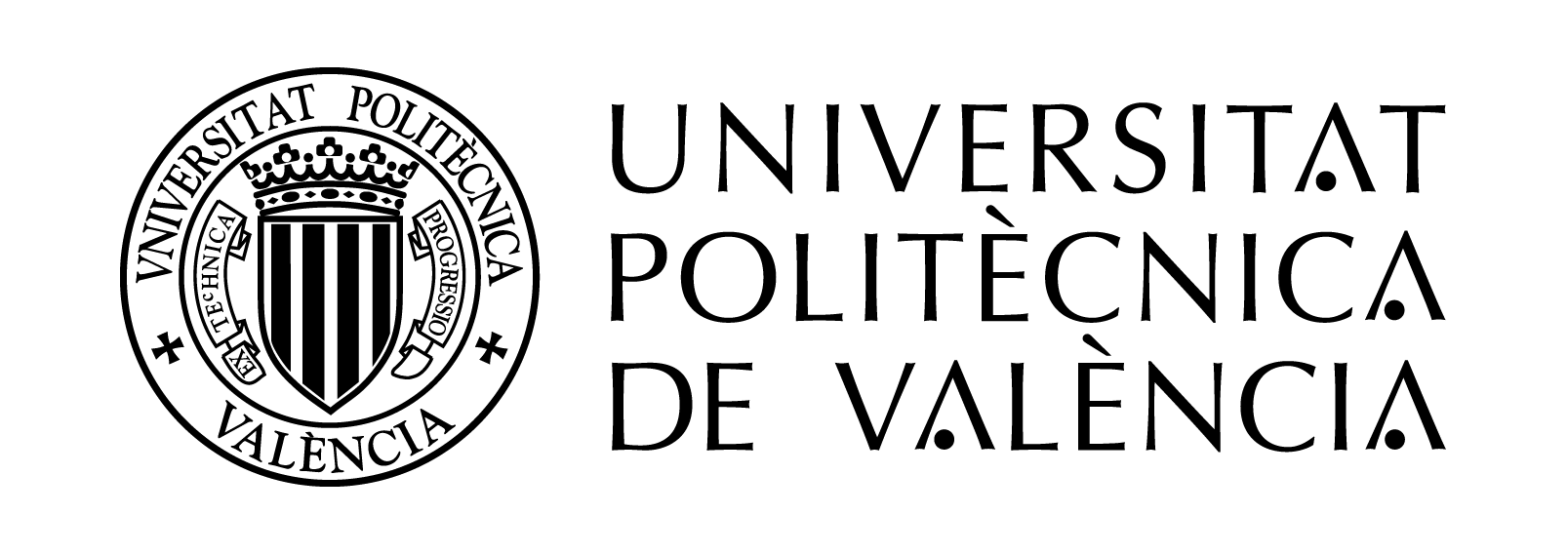 2I.- DATOS GENERALESI.1.- DATOS PERSONALESI.2.- SITUACIÓN ACTUALI.3.- FORMACIÓN ACADÉMICALICENCIATURA/INGENIERÍA/DOCTORADOCENTROFECHAINGENIERO TÉCNICO INDUSTRIALINGENIERO EN AUTOMÁTICA YELECTRÓNICA INDUSTRIAL (premio PFC de cooperación)MAESTRÍA EN DESARROLLO RURALUNIVERSIDAD DE CANTABRIAUNIVERSIDAD DEL PAÍSVASCOUNIVERSIDADE FEDERAL DORIO GRANDE DO SUL01/06/200101/06/200517/12/2007UNIVERSIDADPOLITÉCNICADE VALENCIA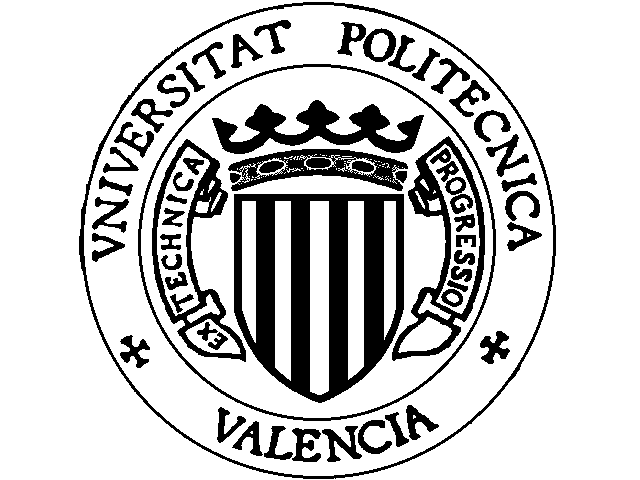 APELLIDOS: Fernández-Baldor Martínez                                                                                                      NOMBRE: Álvaro                                                                                                                                       DNI: 72052792w                           FECHA NACIMIENTO: 30/09/1979            Nº FUNCIONARIO: 0030350xxx I00xxCIUDAD: VALENCIA                                             DISTRITO POSTAL: 46023      TELÉFONO: 963875686    Indicadores bibliométricos:ORCID: 0000-0001-8048-2916ResearcherID: M-7270-2015Scopus Author ID: 55932366600ORGANISMO: UNIVERSITAT POLITÈCNICA DE VALÈNCIAFACULTAD, ESCUELA O INSTITUTO: ETS Ingenieros IndustrialesDEPT./SECC./UNIDAD: Departamento de Proyectos de IngenieríaCATEGORIA PROFESIONAL Y FECHA DE INICIO: Profesor Permanente Laboral - 17/11/2021 PLANTILLA:                            OTRAS SITUACIONES            ESPECIFICAR:CONTRATADO: x                          DEDICACIÓN:          A TIEMPO COMPLETO:  x        BECARIO:                                                                       A TIEMPO PARCIAL:            INTERINO:         ESPECIALISTA UNIVERSITARIO EN ECONOMÍA AGROALIMENTARIA Y MEDIO AMBIENTEUNIVERSITAT POLITÈCNICA DE VALÈNCIA01/07/2009DOCTOR EN ECONOMÍA AGROALIMENTARIA Y MEDIO AMBIENTE (premio extraordinario UPV)UNIVERSITAT POLITÈCNICA DE VALÈNCIA25/11/20133II.- DOCENCIA EN LA UPVII.1.- PUESTOS OCUPADOSUNIVERSIDADPOLITÉCNICADE VALENCIAProfesor del Máster Interuniversitario en Cooperación al Desarrollo (desde 2011 -actualidad)Profesor del Máster de Ingeniería Agronómica (desde 2015 hasta 2020)Profesor responsable de una asignatura en el Máster en Políticas y Procesos de Desarrollo (2010)Miembro del Comité de Comercio Justo de la UPV (desde 2013 hasta 2017)II.2.- ASIGNATURAS IMPARTIDASConceptos Básicos del Desarrollo (2023/24) – 4,5 ECTSConceptos Básicos del Desarrollo (2022/23) – 4,5 ECTSProcesos de Desarrollo (2022/23) – 11 ECTSMetodologías de Investigación (2022/23) – 4,5 ECTSConceptos Básicos del Desarrollo (2021/22) – 4,5 ECTSProcesos de Desarrollo (2021/22) – 13 ECTSMetodologías de Investigación (2021/22) – 4 ECTSConceptos Básicos del Desarrollo (2020/21) – 5,5 ECTSProcesos de Desarrollo (2020/21) – 5,5 ECTSConceptos Básicos del Desarrollo (2019/20) – 5,5 ECTSProcesos de Desarrollo (2019/20) – 4,5 ECTSTecnologías e Innovación para el Desarrollo (2019/20) – 1 ECTSConceptos Básicos del Desarrollo (2018/19) – 2 ECTSProcesos de Desarrollo (2018/19) – 6 ECTSTecnologías e Innovación para el Desarrollo (2018/19) – 1.5 ECTSGestión del Ciclo del Proyecto de Cooperación al Desarrollo (2017/18) – 13 ECTSGestión del Ciclo del Proyecto de Cooperación al Desarrollo (2016/17) – 13 ECTSGestión del Ciclo del Proyecto de Cooperación al Desarrollo (2015/16) – 13 ECTSConceptos Básicos del Desarrollo (2016/17) – 1 ECTSTecnologías e Innovación para el Desarrollo (2016/17) – 1.5 ECTSTecnologías e Innovación para el Desarrollo (2015/16) – 1.5 ECTSTecnología para el Desarrollo Humano (2011/12, 2012/13, 2013/14 y 2014/15) – 0.5 ECTS anualesConceptos Básicos del Desarrollo (2011/12, 2012/13) – 0.6 ECTS anualesGestión del Ciclo del Proyecto II: Implementación y seguimiento (2010/2011) II.3.- PUBLICACIONES DOCENTESII.3.1.- Artículos en revistas docentes(2021) Maicas-Pérez, Marta; Fernández-Baldor, Álvaro. Cuerpos: entre tierras y relatos. Una experiencia virtual de Aprendizaje en la Acción. Introducción. Cuadernos docentes de procesos de desarrollo, 7, pp. 5-9.(2019) Leivas, Monique; Maicas-Pérez, Marta; Fernández-Baldor, Álvaro; Calabuig-Tormo, Carola. Introducción. Tejiendo voces en el barrio de Na Rovella. Cuadernos docentes de procesos de desarrollo, 5, pp. 9-15.II.3.2.- Participación en comités editores de revistas docentes(2021) Maicas-Pérez, Marta; Fernández-Baldor, Álvaro. Cuerpos: entre tierras y relatos. Una experiencia virtual de Aprendizaje en la Acción. Cuadernos docentes de procesos de desarrollo, 7, 96pp.(2019) Leivas, Monique; Maicas-Pérez, Marta; Fernández-Baldor, Álvaro; Calabuig-Tormo, Carola. Tejiendo voces en el barrio de Na Rovella. Cuadernos docentes de procesos de desarrollo, 5, 88p.II.3.3.- Actas Congresos Nacionales DocentesAUTORES: Fernández-Baldor, Álvaro.TÍTULO: Doble servicio en un ApS: experiencias de ApS del alumnado del Máster de Cooperación al Desarrollo de la UPV en organizaciones no gubernamentales de desarrollo.EDITORIAL: Escola Tècnica Superior d'Enginyeria Informàtica de la UPVREF. REVISTA/LIBRO (ISBN,ISSN,SUPV): 978-84-09-05709-2 VOLUMEN:   PÁGINAS:  35     AÑO: 2018                      CLAVE: PR   AUTORES: Gómez-Torres, Ll.; Pérez Medina, S.; Fernández-Baldor, Álvaro; Gómez, D.; Puchades, R.TÍTULO: Aprendizaje Servicio a través de proyectos de cooperación al desarrollo. El caso de la Universitat Politècnica de València.EDITORIAL: UNEDREF. REVISTA/LIBRO (ISBN,ISSN,SUPV): forthcoming  VOLUMEN:                                 PÁGINAS:       AÑO: forthcoming 2018                      CLAVE: CL   AUTORES: Calabuig, C.; Fernández-Baldor, Álvaro; Belda-Miquel, STÍTULO: El trabajo en equipo desde la mirada de los cuidados y la participación: reflexiones de su aplicación en el Máster en Cooperación al Desarrollo por la UPVEDITORIAL: Universitat Politècnica de ValènciaREF. REVISTA/LIBRO (ISBN,ISSN,SUPV): IV Congreso Nacional de Innovación Educativa y de Docencia en Red ISBN 9788490487501VOLUMEN:           PÁGINAS:  1428-1442     AÑO: 2018                      CLAVE: PR   AUTORES: Calabuig, C.; Belda-Miquel, S.; Fernández-Baldor, Álvaro.TÍTULO: Una nueva mirada a la competencia transversal de trabajo en equipo desde los enfoques de participación y cuidados: El caso del Máster en Cooperación al Desarrollo por la UPVEDITORIAL: Universitat Politècnica de ValènciaREF. REVISTA/LIBRO (ISBN,ISSN,SUPV): Congreso Nacional de Innovación Educativa y de Docencia en Red (ISBN 978-84-9048-568-2)VOLUMEN:                                 PÁGINAS:       867-881               AÑO: 2017                      CLAVE: PR   AUTORES: Gómez, Diego; Gómez-Torres, Llanos; Fernández-Baldor, Álvaro; Pérez-Medina, Sergio; Puchades Pla, R; Galindo Miguel, Beatriz.TÍTULO: Metodología aprendizaje-servicio. Propuesta para el trabajo de competencias desde la Cooperación Universitaria al Desarrollo.EDITORIAL: Universidad Autónoma de MadridREF. REVISTA/LIBRO (ISBN,ISSN,SUPV): VII Congreso Universidad y Cooperación al Desarrollo. La Universidad y los Objetivos de Desarrollo Sostenible (ISBN 978-84-8344-570-9)VOLUMEN:                                 PÁGINAS:       748               AÑO: 2017                      CLAVE: PR   AUTORES: Gómez-Torres, Llanos; Pérez-Medina, Sergio; Fernández-Baldor, Álvaro; Gómez, Diego; Puchades Pla, R.TÍTULO: Sistematización de los programas de movilidad asociados a la cooperación universitaria al desarrollo de la Universitat Politècnica de València.EDITORIAL: Universidad Autónoma de MadridREF. REVISTA/LIBRO (ISBN,ISSN,SUPV): VII Congreso Universidad y Cooperación al Desarrollo. La Universidad y los Objetivos de Desarrollo Sostenible (ISBN 978-84-8344-570-9)VOLUMEN:                                 PÁGINAS:     290-300                 AÑO: 2017                      CLAVE: PR   TÍTULO: Doble servicio en un ApS: experiencias de ApS del alumnado del Máster de Cooperación al Desarrollo de la UPV en organizaciones no gubernamentales de desarrollo.EDITORIAL: Universidad de SevillaREF. REVISTA/LIBRO (ISBN,ISSN,SUPV): VIII Congreso Nacional y III Internacional de Aprendizaje-Servicio Universitario (APS U8) (ISSN 978-84-92860-98-2)VOLUMEN:                                 PÁGINAS:     118-119                 AÑO: 2017                      CLAVE: PR   AUTORES: Gómez-Torres, Llanos, Gómez, Diego, Fernández-Baldor, ÁlvaroTÍTULO: Propuesta de introducción de la Educación para el Desarrollo en la Universitat Politècnica de València a través de la metodología de aprendizaje-servicio.EDITORIAL: Universitat Politècnica de ValènciaREF. REVISTA/LIBRO (ISBN,ISSN,SUPV): 23 Congreso Universitario de Innovación Educativa en las Enseñanzas Técnicas, Valencia, 15-17 de julio (ISBN 978-84-606-5611-1)VOLUMEN:                                 PÁGINAS:  847-860                                AÑO: 2015                      CLAVE: PR   AUTORES: Fernández-Baldor; Sastre; GómezTÍTULO: La función del itinerario formativo en Tecnología para el Desarrollo Humano y Sostenible como herramienta de promoción de valores y actitudes de la Educación para el Desarrollo entre el alumnado de la UPVEDITORIAL: HEGOAREF. REVISTA/LIBRO (ISBN,ISSN,SUPV): Jornadas de Educación para el Desarrollo en la Universidad (ISBN 978-84-899-1661-6)VOLUMEN:                                 PÁGINAS:  -                                AÑO: 2011                      CLAVE: PR    AUTORES: Fernández-Baldor, A.; Gómez-Torres, Ll.; Navarro, Jl.TÍTULO: Programa Promoe-cooperación de la Universitat Politècnica de València: PFC y prácticas en instituciones vinculadas a la cooperación al desarrollo.EDITORIAL: Ingeniería Sin FronterasREF. REVISTA/LIBRO (ISBN,ISSN,SUPV): Jornadas sobre Proyectos Fin de Carrera en Cooperación al Desarrollo (ISBN 978-84-692-4267-4)VOLUMEN:                                    PÁGINAS: -                                AÑO:  2009                            CLAVE: PRAUTORES: Fernández-BaldorTÍTULO: Punto de vista del estudiante: aportaciones de una experiencia realizada en GuatemalaEDITORIAL: Ingeniería Sin FronterasREF. REVISTA/LIBRO (ISBN,ISSN,SUPV): Jornadas sobre Proyectos Fin de Carrera en Cooperación al Desarrollo (ISBN 978-84-692-4267-4)VOLUMEN:                                    PÁGINAS: -                                AÑO:  2009                            CLAVE: PR4UNIVERSIDADPOLITÉCNICADE VALENCIAII.4.- CURSOS Y SEMINARIOS IMPARTIDOSCENTRO: Centro Cultural de XátivaORGANISMO: Fons Valencià per la SolidaritatTÍTULO: Cooperación MunicipalistaMATERIA IMPARTIDA: El sistema de cooperación al desarrollo de entidades localesNº HORAS IMPARTIDAS: 2h FECHA: 21/11/2023 CENTRO: Online (Teams)ORGANISMO: Cruz Roja EspañolaTÍTULO: Innovación para la transformación social y ambientalMATERIA IMPARTIDA: Sistema digitalNº HORAS IMPARTIDAS: 5 h FECHA: 14/11/2023 CENTRO: Sede de la CVONGDORGANISMO: Coordinadora Valenciana de ONG de Desarrollo (CVONGD)TÍTULO: Responsible Business Management: Applied Visions of CSRMATERIA IMPARTIDA: Aplicación del Enfoque Basado en Derechos Humanos a proyectos de cooperaciónNº HORAS IMPARTIDAS: 3 h FECHA: 16/06/2023 CENTRO: Centro de Formación PermanenteORGANISMO: Universitat Politècnica de ValènciaTÍTULO: Responsible Business Management: Applied Visions of CSRMATERIA IMPARTIDA: Rethinking solutions for sustainability. Insights from grassroots innovation experiences in ValenciaNº HORAS IMPARTIDAS: 1 h FECHA: 28/02/2023 CENTRO: Centro de Formación PermanenteORGANISMO: Universitat Politècnica de ValènciaTÍTULO: Tecnologías para el Desarrollo Humano. Programa INCIDE.MATERIA IMPARTIDA: Introducción a las tecnologías para el desarrollo humano. Nº HORAS IMPARTIDAS: 6 h FECHA: del 16/02/2023 al 23/02/2023CENTRO: IES Berenguer DalmauORGANISMO: Generalitat ValencianaTÍTULO: Aprendizaje-Servicio: información pedagógica para incorporar competencias en género, interculturalidad y salud en Formación ProfesionalMATERIA IMPARTIDA: Introducción al Aprendizaje Servicio Nº HORAS IMPARTIDAS: 4 h FECHA: del 23/11/2022 al 30/11/2022CENTRO: Centro de Formación PermanenteORGANISMO: Universitat Politècnica de ValènciaTÍTULO: Diploma de Innovación para el Transformación Social y AmbientalMATERIA IMPARTIDA: Sistema digital Nº HORAS IMPARTIDAS: 8 h FECHA: del 25/03/2022 al 12/06/2022CENTRO: Instituto de Ciencias de la EducaciónORGANISMO: Universitat Politècnica de ValènciaTÍTULO: Fotovoz: cómo trabajar contenidos con el alumnado mediante la fotografíaMATERIA IMPARTIDA: Fotovoz: cómo trabajar contenidos con el alumnado mediante la fotografíaNº HORAS IMPARTIDAS: 5h FECHA: 27/06/2022CENTRO: Centro de Formación, Innovación y Recursos Educativos (CEFIRE)ORGANISMO: Generalitat ValencianaTÍTULO: Aprendizaje-Servicio: información pedagógica para incorporar competencias en género, interculturalidad y salud en Formación Profesional (código: 21FP38CF012)MATERIA IMPARTIDA: Diseño de un proyecto de ApS. Nº HORAS IMPARTIDAS: 12 h FECHA: del 26/03/2021 al 16/04/2021CENTRO: Centro de Formación PermanenteORGANISMO: Universitat Politècnica de ValènciaTÍTULO: Tecnologías para el Desarrollo Humano. Programa INCIDE.MATERIA IMPARTIDA: Introducción a las tecnologías para el desarrollo humano. Nº HORAS IMPARTIDAS: 41 h FECHA: del 12/02/2021 al 13/04/2021CENTRO: CEFIRE (online)ORGANISMO: FarmamundiTÍTULO: La metodología del Aprendizaje-ServicioMATERIA IMPARTIDA: Puesta en práctica de ApSNº HORAS IMPARTIDAS: 2h FECHA: 26/03/2021CENTRO: Centro de Formación PermanenteORGANISMO: Universitat Politècnica de ValènciaTÍTULO: Cooperación Internacional para el Desarrollo (edición online). Programa INCIDE.MATERIA IMPARTIDA: Introducción a las tecnologías para el desarrollo humano. Nº HORAS IMPARTIDAS: 2 h FECHA:  24/03/2021CENTRO: Dpto. Ciencias Sociales y PolíticasORGANISMO: Universidad Iberoamericana (México)TÍTULO: La tecnología centrada en el humano: una perspectiva sistémica.Nº HORAS IMPARTIDAS: 2 h FECHA: 25/03/2021CENTRO: Oficina de Relaciones InternacionalesORGANISMO: Universidad Católica de TemucoTÍTULO: La Agenda 2030 y los Objetivos de Desarrollo Sostenible (ODS). Aterrizando los ODS al contexto local.Nº HORAS IMPARTIDAS: 30 h FECHA: del 1/12/2020 al 8/12/2020CENTRO: Centro de Formación PermanenteORGANISMO: Universitat Politècnica de ValènciaTÍTULO: Cooperación Internacional para el Desarrollo (edición Gandía). Programa INCIDE.MATERIA IMPARTIDA: Introducción a las tecnologías para el desarrollo humano. Nº HORAS IMPARTIDAS: 6 h FECHA: del 13/02/2020 al 05/03/2020CENTRO: Centro de Formación PermanenteORGANISMO: Universitat Politècnica de ValènciaTÍTULO: Tecnologías para el Desarrollo Humano. Programa INCIDE.MATERIA IMPARTIDA: Introducción a las tecnologías para el desarrollo humano. Nº HORAS IMPARTIDAS: 38 h FECHA: del 12/02/2020 al 01/04/2020CENTRO: IES Pou Clar (Ontinyent)ORGANISMO: FarmamundiTÍTULO: La metodología del Aprendizaje-ServicioMATERIA IMPARTIDA: Puesta en práctica de ApSNº HORAS IMPARTIDAS: 3h FECHA: 11/12/2019CENTRO: Instituto de Ciencias de la EducaciónORGANISMO: Universitat Politècnica de ValènciaTÍTULO: Integrar los ODS en los TFG y los TFMMATERIA IMPARTIDA: Integrar los ODS en los TFG y los TFMNº HORAS IMPARTIDAS: 4h FECHA: 02/07/2019CENTRO: Centro de Formación PermanenteORGANISMO: Universitat Politècnica de ValènciaTÍTULO: Tecnologías para el Desarrollo Humano. Programa INCIDE.MATERIA IMPARTIDA: Introducción a las tecnologías para el desarrollo humano. Nº HORAS IMPARTIDAS: 38 h FECHA: del 28/02/2019 al 11/04/2019CENTRO: Unidad de Formación del PASORGANISMO: Universitat Politècnica de ValènciaTÍTULO: Cooperación técnica: participación del PAS en proyectos de cooperación internacional MATERIA IMPARTIDA: Cooperación técnicaNº HORAS IMPARTIDAS: 3h FECHA: 17/12/2018 CENTRO: Instituto de Ciencias de la EducaciónORGANISMO: Universitat Politècnica de ValènciaTÍTULO: Metodología aprendizaje-servicio: aprender ayudandoMATERIA IMPARTIDA: ApS para profesorado UPVNº HORAS IMPARTIDAS: 2h FECHA: 27/06/2018CENTRO: Instituto de Ciencias de la EducaciónORGANISMO: Universitat Politècnica de ValènciaTÍTULO: Buenas prácticas para el desarrollo de competencias transversalesMATERIA IMPARTIDA: El trabajo en equipo con enfoque de cuidadosNº HORAS IMPARTIDAS: 1,5 h FECHA: 13/06/2018CENTRO: Centro de Formación PermanenteORGANISMO: Universitat Politècnica de ValènciaTÍTULO: Tecnologías para el Desarrollo Humano. Programa INCIDE.MATERIA IMPARTIDA: Introducción a las tecnologías para el desarrollo humano. Nº HORAS IMPARTIDAS: 38 h FECHA: del 1/02/2018 al 15/03/2018CENTRO: Instituto de Ciencias de la EducaciónORGANISMO: Universitat Politècnica de ValènciaTÍTULO: Metodología aprendizaje-servicio: aprender ayudandoMATERIA IMPARTIDA: ApS con el alumnado del Máster de Cooperación de la UPVNº HORAS IMPARTIDAS: 1h FECHA: 19/01/2018CENTRO: Unidad de Formación del PASORGANISMO: Universitat Politècnica de ValènciaTÍTULO: CURSO INTERUNIVERSITARIO DE COMERCIO JUSTO, CONSUMO RESPONSABLE Y COMPRA PÚBLICA ÉTICA EN LA UNIVERSITAT MATERIA IMPARTIDA: Consumo justo en la UPVNº HORAS IMPARTIDAS: 1h FECHA: 6/07/2017 al 7/07/2017CENTRO: Centro de Formación PermanenteORGANISMO: Universitat Politècnica de ValènciaTÍTULO: Tecnologías para el Desarrollo HumanoMATERIA IMPARTIDA: tecnología para el desarrollo humano / electrificación ruralNº HORAS IMPARTIDAS: 50h – 2 ECTSFECHA: 23/02/2017 al 4/05/2017CENTRO: Universitat SeniorORGANISMO: Universitat Politècnica de ValènciaTÍTULO: Voluntariado: participa y aprende de tu entornoMATERIA IMPARTIDA: Ideas para la participación cultural y técnicaNº HORAS IMPARTIDAS: 2h FECHA: 24/01/2017 CENTRO: UNESCO Chair in Engineering for Human and Sustainable Development ORGANISMO: University of TrentoTÍTULO: Technology, Human development and the capabilities approachMATERIA IMPARTIDA: tecnología para el desarrollo humano / electrificación ruralNº HORAS IMPARTIDAS: 8h FECHA: 21/11/2016 al 22/11/2016CENTRO: Unidad de Formación del PASORGANISMO: Universitat Politècnica de ValènciaTÍTULO: COOPERACIÓN TÉCNICA: PARTICIPACIÓN DEL PAS EN PROYECTOS DE COOPERACIÓNINTERNACIONALMATERIA IMPARTIDA: La cooperación al desarrollo en la UPVNº HORAS IMPARTIDAS: 4,5h FECHA: 14/11/2016 al 18/11/2016CENTRO: Centro de Formación PermanenteORGANISMO: Universitat Politècnica de ValènciaTÍTULO: Tecnologías para el Desarrollo HumanoMATERIA IMPARTIDA: tecnología para el desarrollo humano / electrificación ruralNº HORAS IMPARTIDAS: 50h – 2 ECTSFECHA: 11/02/2016 al 14/04/2016CENTRO: Universitat SeniorORGANISMO: Universitat Politècnica de ValènciaTÍTULO: Voluntariado: participa y aprende de tu entornoMATERIA IMPARTIDA: Ideas para la participación cultural y técnicaNº HORAS IMPARTIDAS: 2h FECHA: 26/01/2016 CENTRO: Centro de Formación PermanenteORGANISMO: Universitat Politècnica de ValènciaTÍTULO: Tecnologías para el Desarrollo HumanoMATERIA IMPARTIDA: tecnología para el desarrollo humano / electrificación ruralNº HORAS IMPARTIDAS: 50h – 2 ECTSFECHA: 21/04/2015 al 26/05/2015CENTRO: Unidad de Formación del PASORGANISMO: Universidad Politécnica de ValenciaTÍTULO: Comercio justo y consumo responsableMATERIA IMPARTIDA: Comercio justo y consumo responsableNº HORAS IMPARTIDAS: 2.5 hFECHA: 15/04/2015CENTRO: Oficina Técnica Pla Nord - SudORGANISMO: Ayuntamiento de ValenciaTÍTULO: Curso de Cooperación Internacional para el DesarrolloMATERIA IMPARTIDA: Planificación de proyectos de desarrolloNº HORAS IMPARTIDAS: 15FECHA: 20/10/2014 al 19/12/2014CENTRO: Cátedra IberoamericanaORGANISMO: Universidad de CantabriaTÍTULO: Máster Iberoamericano de Cooperación Internacional y DesarrolloMATERIA IMPARTIDA: Ingeniería Aplicada a Cooperación al DesarrolloNº HORAS IMPARTIDAS: 14FECHA: 12/05/2014 al 15/05/2014CENTRO: Centro de Formación PermanenteORGANISMO: Universidad Politécnica de ValenciaTÍTULO: Tecnologías para el Desarrollo HumanoMATERIA IMPARTIDA: tecnología para el desarrollo humano / electrificación ruralNº HORAS IMPARTIDAS: 50 – 2 ECTSFECHA: 06/02/2014 al 10/04/2014CENTRO: Cátedra IberoamericanaORGANISMO: Universidad de CantabriaTÍTULO: Máster Iberoamericano de Cooperación Internacional y DesarrolloMATERIA IMPARTIDA: Ingeniería Aplicada a Cooperación al DesarrolloNº HORAS IMPARTIDAS: 14FECHA: 06/05/2013 al 09/05/2013CENTRO: Centro de Formación PermanenteORGANISMO: Universidad Politécnica de ValenciaTÍTULO: Tecnologías para el Desarrollo HumanoMATERIA IMPARTIDA: tecnología para el desarrollo humano / electrificación ruralNº HORAS IMPARTIDAS: 50 – 2 ECTSFECHA: 01/02/2013 al 15/03/2013CENTRO: Cátedra IberoamericanaORGANISMO: Universidad de CantabriaTÍTULO: Máster Iberoamericano de Cooperación Internacional y DesarrolloMATERIA IMPARTIDA: Ingeniería Aplicada a Cooperación al DesarrolloNº HORAS IMPARTIDAS: 16FECHA: 11/06/2012 al 14/06/2012CENTRO: Centro de Investigación en Gestión de EmpresasORGANISMO: Universidad Politécnica de ValenciaTÍTULO: Máster Universitario en Responsabilidad Social CorporativaMATERIA IMPARTIDA: RSC y cooperación al desarrolloNº HORAS IMPARTIDAS: 2FECHA: 25/05/2012CENTRO: Centro de Formación PermanenteORGANISMO: Universidad Politécnica de ValenciaTÍTULO: Tecnologías y Procesos para el Desarrollo HumanoMATERIA IMPARTIDA: tecnología para el desarrollo humano / electrificación ruralNº HORAS IMPARTIDAS: 21FECHA: 09/02/2012 al 24/05/2012CENTRO: Departamento de Proyectos de IngenieríaORGANISMO: Universidad Politécnica de ValenciaTÍTULO: Máster Universitario en Cooperación al DesarrolloMATERIA IMPARTIDA: Tecnología para el Desarrollo HumanoNº HORAS IMPARTIDAS: 3FECHA: 26/04/2012CENTRO: Departamento de Proyectos de IngenieríaORGANISMO: Universidad Politécnica de ValenciaTÍTULO: Máster Universitario en Cooperación al DesarrolloMATERIA IMPARTIDA: Operativización del enfoque de las capacidades para el desarrollo humanoNº HORAS IMPARTIDAS: 5FECHA: 15/11/2011CENTRO: Instituto de Ciencias de la EducaciónORGANISMO: Universidad Politécnica de ValenciaTÍTULO: Elaboración de proyectos de cooperación al desarrollo desde el ámbito universitarioMATERIA IMPARTIDA: Nº HORAS IMPARTIDAS: 12FECHA: 28/06/2011CENTRO: Instituto de Ciencias de la EducaciónORGANISMO: Universidad Politécnica de ValenciaTÍTULO: La cooperación internacional para el desarrollo desde el ámbito universitarioMATERIA IMPARTIDA: Nº HORAS IMPARTIDAS: 12FECHA: 22/06/2011CENTRO: Cátedra IberoamericanaORGANISMO: Universidad de CantabriaTÍTULO: Máster Iberoamericano de Cooperación Internacional y DesarrolloMATERIA IMPARTIDA: Ingeniería Aplicada al DesarrolloNº HORAS IMPARTIDAS: 16FECHA: 16/05/2011CENTRO: Centro de Formación PermanenteORGANISMO: Universidad Politécnica de ValenciaTÍTULO: Voluntariado en Cooperación InternacionalMATERIA IMPARTIDA: Nº HORAS IMPARTIDAS: 2FECHA: 30/03/2011CENTRO: Fundación ETEAORGANISMO: Universidad de CórdobaTÍTULO: Master en Cooperación al Desarrollo y Gestión de ONGDMATERIA IMPARTIDA: Diseño de proyectos de cooperación al desarrolloNº HORAS IMPARTIDAS: 10FECHA: 12/11/2010 al 13/11/2010CENTRO: Cursos de VeranoORGANISMO: Universidad de CantabriaTÍTULO: La tecnología al servicio del desarrollo humano, recurso clave: energíaMATERIA IMPARTIDA: Energía y desarrollo humano: una aproximación desde el enfoque de capacidadesNº HORAS IMPARTIDAS: 2FECHA: 05/08/2010CENTRO: Cátedra IberoamericanaORGANISMO: Universidad de CantabriaTÍTULO: Máster Iberoamericano de Cooperación Internacional y DesarrolloMATERIA IMPARTIDA: Ingeniería Aplicada al DesarrolloNº HORAS IMPARTIDAS: 16FECHA: 05/05/2011CENTRO: Cátedra IberoamericanaORGANISMO: Universidad de CantabriaTÍTULO: Máster Iberoamericano de Cooperación Internacional y DesarrolloMATERIA IMPARTIDA: Ingeniería Aplicada al DesarrolloNº HORAS IMPARTIDAS: 16FECHA: 05/05/2010CENTRO: Cátedra IberoamericanaORGANISMO: Universidad de CantabriaTÍTULO: Máster Iberoamericano de Cooperación Internacional y DesarrolloMATERIA IMPARTIDA: Ingeniería Aplicada al DesarrolloNº HORAS IMPARTIDAS: 18FECHA: 05/05/2009CENTRO: Cátedra IberoamericanaORGANISMO: Universidad de CantabriaTÍTULO: Máster Iberoamericano de Cooperación Internacional y DesarrolloMATERIA IMPARTIDA: Ingeniería Aplicada al DesarrolloNº HORAS IMPARTIDAS: 20FECHA: 10/01/2008CENTRO: Instituto de Ciencias de la EducaciónORGANISMO: Universidad Politécnica de ValenciaTÍTULO: Tutorización de PFC de cooperación al desarrolloMATERIA IMPARTIDA: Nº HORAS IMPARTIDAS: 16FECHA: 15/01/2009CENTRO: Facultad de Administración y Dirección de EmpresasORGANISMO: Universidad Europea de MadridTÍTULO: Cursos de formación del profesoradoMATERIA IMPARTIDA: Tecnología para el desarrollo humanoNº HORAS IMPARTIDAS: 4FECHA: 23/01/2009CENTRO: ETSICCPORGANISMO: Universidad de CantabriaTÍTULO: Experto en Ingeniería aplicada al DesarrolloMATERIA IMPARTIDA: Energía y SostenibilidadNº HORAS IMPARTIDAS: 6FECHA: 25/03/2009CENTRO: Universitat Politècnica de CatalunyaORGANISMO: TÍTULO: Master en Sostenibilidad AmbientalMATERIA IMPARTIDA: Desarrollo Humano y TecnologíaNº HORAS IMPARTIDAS: 4FECHA: 02/11/2009II.5 .-   TESINAS DE MASTER DIRIGIDAS - Análisis de la participación y el poder en espacios de planeación de política pública por medio del diálogo social: el caso de la Mesa de Recuperación Social de la estrategia Alcem-nos de la Comunidad Valenciana, España. 28/09/2023-  Análisis de la Percepción Ciudadana sobre las Energías Renovables en la Ciudad de Valencia. 25/06/2023- Plan de comunicación digital para el Programa de Pequeños Subsidios República Dominicana. SANZ MANGLANO, JAVIER. 22/06/2023. - Exclusión social en comunidades rurales de República Dominicana: un análisis desde el Enfoque de Capacidades. YERBES DE LA TORRE, MIREIA. 22/06/2023- Análisis De La Metodología Aprendizaje En Acción Del Máster En Cooperación Al Desarrollo De La Universitat Politècnica De València. Molina Pla, Maria. 16/12/2022.- Análisis del impacto de proyectos de desarrollo en el empoderamiento de mujeres de comunidades rurales en República Dominicana. LAZARO MACIAN, NATALIA. 16/12/2022.- Prácticas del Buen Vivir de las mujeres del resguardo indígena La Paila Naya como formas de tejer nuevos horizontes de vida y paz en Colombia. FRANCO CUCARELLA, JOSEP. 28/09/2022.- Análisis de la intervención realizada en las viviendas de emancipación desde el Enfoque de Capacidades. Caso de estudio de la Fundación Iniciativa Solidaria Ángel Tomás. PORCAR I GIL, MARIOLA. 28/09/2022.- GÉNERO Y GOBERNANZA EN GUATEMALA: UN ANÁLISIS CRÍTICO DEL PROYECTO KEMENIK DESDE EL ENFOQUE DE CAPACIDADES. GURGU, DIANA MANUELA. 26/09/2022. - El Enfoque Basado en Derechos Humanos y la Cooperación Internacional: Análisis Sobre la Incorporación del Enfoque a Proyectos de Derecho a la Salud. BOSCH CASTEL, MARÍA DOLORES. 24/09/2021- Análisis de la Relación Entre el Consumo Alimentario y la Salud en la Población Española Mediante Data Science. HERNÁNDEZ BALINOT, ROSARIO. 24/09/2021- Modelo de Evaluación Kirkpatrick en Educación para el Desarrollo y Ciudadanía Global: Recomendaciones para Su Adaptación en Proyectos de Farmamundi. PORTILLO GIL, GUILLERMO. 22/06/2021. - Turismo rural en República Dominicana. Monitoreo y evaluación de proyectos con incidencia comunitaria partícipes en la Red Dominicana de Turismo Rural (REDOTUR). GUINDO PINO, ISMAEL. 14/12/2020. - El Comerç Just A Les Universitats Valencianes Com A Part De L’Educació Per La Ciutadania Global. MARI I GARCIA, DAVID JOAN. 14/12/2020. - La otra mirada. Un acercamiento al Observatorio de Comunicación con Enfoque de Género de la corporación Amiga Joven (Colombia). CESTER, LAURA 25/09/2020. - Levantamiento de la Línea de Base del Área del Desarrollo Territorial Garífuna Cabo Camarón (Honduras) para la organización CASM: exposición, revisión, recomendaciones y aprendizajes desde la distancia. TRONCHONI, SUSANA 23/09/2020. - El Adobe, Una Oportunidad de Desarrollo Sostenible para la Región Ixil: Proyecto para la Recuperación de Técnicas Tradicionales de Construcción en las Comunidades de Nebaj, Guatemala. GISBERT NIETO, AITANA 22/06/2020. - Diagnóstico Participativo para la Electrificación Rural (Dpper) en la Aldea Xecotz, Guatemala.  22/06/2020. - Alternativas epistemológicas desde la Corporación Ciudad Comuna en Medellín. Análisis de las experiencias desde una perspectiva decolonial dentro de la Escuela de Comunicación. SANTOS CAMPELO, ANA. 27/09/2019. - Análisis crítico de la incorporación del enfoque de género en los programas Tekopora/Tenondera implementados a través del Sistema de Protección y Promoción Social del MDS - Paraguay. DURAN MENDOZA, ERIKA VIVIANA. 26/09/2019. - El rol de las mujeres ixiles de Guatemala en la participación asociativa: Mirada desde el feminismo decolonial. ALLAUCA LLUMIQUINGA, NELLY ALEXANDRA. 23/09/2019. - Herramienta de incidencia a través del voluntariado para la defensa de los Derechos de Niñas, Niños y Adolescentes en Guatemala. DOMENECH RIERA, FRANCISCO DE BORJA. 23/09/2019. - Lideresas, capacidades y participación comunitaria: hallazgos de una investigación de historias de vida en Guatemala. ESCARIO CHUST, ANA. 21/06/2019. - Seres, Sentires, Estares, Saberes, Haceres y Pensares de Mujeres que ejercemos nuestra Movilidad Humana. Mujeres migrantes como sujetos políticos en la ciudad de Valencia: Reflexiones al interior del grupo “Mujeres con Voz”. MEDINA LOPEZ, MARIA FERNANDA. 20/06/2019. - Análisis Crítico de la Incorporación del Enfoque Basado en Derechos Humanos (EBDH) en las políticas públicas del Ayuntamiento de València en el área Cooperación Internacional. CASTELLANOS HERRERA, JUAN FERNANDO. 06/03/2019. - Resistencia de los pueblos indígenas Mayas ante la deforestación de bosques tropicales en Guatemala. Una reflexión de cuatro experiencias en términos de decolonialidad. CASTAÑEDA SIFUENTES, YULISSA. 24/09/2018.- Análisis crítico de las herramientas implementadas por el Programa de Pequeñas Donaciones en Paraguay: una mirada desde las capacidades y el género. YOUNG BARKER, KATHERINE. 24/09/2018. - Proyecto de desarrollo en la Comuna 6 de Cúcuta, Norte de Santander (Colombia) utilizando metodologías participativas. MONTES ARIZA, MARITZA ISABEL. 24/09/2018. - Análisis Crítico De Una Intervención Consistente En Transferencia De Tecnología Y Formación En Energías Renovables , Para Mejorar La Calidad De La Docencia En El Instituto Superior De Técnicas Aplicadas (Ista) De La República Democrática Del Congo. MOROS GÓMEZ, MARÍA CRISTINA. 06/06/2017. - La contribución del Programa de Naciones Unidas al desarrollo de capacidades nacionales en El Salvador. PALMA INZUNZA, PIA DANIELA. 27/06/2016. - Generación de energía renovable desde el enfoque de capacidades para el desarrollo humano: Análisis de la experiencia comunitaria de Angostura, República Dominicana. OTERO PINEDA, SANDRA JULIETH. 22/09/2016. 5UNIVERSIDADPOLITÉCNICADE VALENCIAIII.- INVESTIGACIÓNIII.1.- PARTICIPACIÓN EN PROYECTOS DE INVESTIGACIÓNSUBVENCIONADOS EN CONVOCATORIAS PÚBLICASTÍTULO DEL PROYECTO: PROMOCIONANDO LAS TRANSICIONES REGIONALES A LAS SOSTENIBILIDAD A TRAVES DE LA POLITICA DE INNOVACION TRANSFORMADORA: EL CASO DE LAS AGENDAS COMPARTIDAS (PID2022-136612OB-I00)ENTIDAD FINANCIADORA: AGENCIA ESTATAL DE INVESTIGACIONDURACIÓN DESDE: 01/09/2023 HASTA: 31/08/2026IMPORTE DE LA SUBVENCIÓN:  115.000 INVESTIGADOR PRINCIPAL: Alejandra Boni                Nº TOTAL INVESTIGADORES DEL PROYECTO: 5  TÍTULO DEL PROYECTO: ILUMINACIÓN INTERLIGENTE Y GOBERNANZA PARTICIPATIVA: IMPLEMENTACIÓN DE TÉCNICAS DE INTELIGENCIA ARTIFICIAL, DATOS ABIERTOS Y CIENCIA CIUDADANA EN EL BARRIO DE ORRIOLS (VALENCIA) (FCT-22-18602)ENTIDAD FINANCIADORA: FUNDACION ESPAÑOLA PARA LA CIENCIA Y LA TECNOLOGIADURACIÓN DESDE: 01/07/2023 HASTA: 01/01/2025IMPORTE DE LA SUBVENCIÓN:  35.750,00 INVESTIGADOR PRINCIPAL: Álvaro Fernández-Baldor                Nº TOTAL INVESTIGADORES DEL PROYECTO: 7  TÍTULO DEL PROYECTO: Tecnologías apropiadas y conocimiento de los pueblos indígenas. Un análisis desde el Buen Vivir de las tecnologías implementadas por comunidades rurales mayas en Guatemala (AD2208)ENTIDAD FINANCIADORA: UPVDURACIÓN DESDE: 01/01/2023                        HASTA: 31/12/2024       IMPORTE DE LA SUBVENCIÓN:  12,000 INVESTIGADOR PRINCIPAL: Álvaro Fernández-Baldor                Nº TOTAL INVESTIGADORES DEL PROYECTO: 5  TÍTULO DEL PROYECTO: DEVELOPING KEY COMPETENCIES FOR LOCAL TRADITIONAL KNOWLEDGE ON FOOD PROCESSING IN HIGH SCHOOL EDUCATION (2021-1-ES01-KA220-SCH-24513)ENTIDAD FINANCIADORA: COMISION DE LAS COMUNIDADES EUROPEADURACIÓN DESDE: 01/01/2022                        HASTA: 31/10/2023       IMPORTE DE LA SUBVENCIÓN:  50,606                Nº TOTAL INVESTIGADORES DEL PROYECTO: 5  TÍTULO DEL PROYECTO: VIRTUAL HACKATHON (2020-1-ES01-KA226-HE-095812) ENTIDAD FINANCIADORA: COMISION DE LAS COMUNIDADES EUROPEADURACIÓN DESDE: 01/01/2022                        HASTA: 31/07/2023       IMPORTE DE LA SUBVENCIÓN:  60,917                Nº TOTAL INVESTIGADORES DEL PROYECTO: 6  TÍTULO DEL PROYECTO: CLIMATE LABS: STRENGTHENING APPLIED RESEARCH AND INNOVATION CAPACITIES IN LATINAMERICA THROUGH CO-CREATION LABS FOR MITIGATION AND ADAPTATION TO CLIMATE CHANGEENTIDAD FINANCIADORA: COMISION DE LAS COMUNIDADES EUROPEADURACIÓN DESDE: 15/01/2020                        HASTA: 14/01/2023       IMPORTE DE LA SUBVENCIÓN:  40,033                Nº TOTAL INVESTIGADORES DEL PROYECTO: 5  TÍTULO DEL PROYECTO: MEJORA DE LAS TECNICAS AGRICOLAS EN ARROZALES DE PRODUCTORES RURALES PERUANOS EMPLEANDO DRONES E IMAGENES SATELITALES PARA LA GESTION EFICIENTE DEL AGUA (2020/ACDE/000307)ENTIDAD FINANCIADORA: AGENCIA ESPAÑOLA DE COOPERACIÓN INTERNACIONAL PARA EL DESARROLLODURACIÓN DESDE: 21/02/2021                        HASTA: 21/08/2022       IMPORTE DE LA SUBVENCIÓN:  218,910                Nº TOTAL INVESTIGADORES DEL PROYECTO: 6  TÍTULO DEL PROYECTO: MICRORED INTELIGENTE HÍBRIDA DE ENERGÍAS RENOVABLES PARA SOLUCIONAR EL TRILEMA AGUA-ALIMENTACIÓN-ENERGÍA EN UNA COMUNIDAD RURAL DE HONDURAS (FASE II)ENTIDAD FINANCIADORA: AGENCIA ESPAÑOLA DE COOPERACIÓN INTERNACIONAL PARA EL DESARROLLODURACIÓN DESDE: 18/01/2021                        HASTA: 18/07/2022       IMPORTE DE LA SUBVENCIÓN:  130,000                Nº TOTAL INVESTIGADORES DEL PROYECTO: 10  TÍTULO DEL PROYECTO: MICRORED INTELIGENTE HÍBRIDA DE ENERGÍAS RENOVABLES PARA SOLUCIONAR EL TRILEMA AGUA-ALIMENTACIÓN-ENERGÍA EN UNA COMUNIDAD RURAL DE HONDURAS ENTIDAD FINANCIADORA: AGENCIA ESPAÑOLA DE COOPERACIÓN INTERNACIONAL PARA EL DESARROLLODURACIÓN DESDE: 27/02/2020                        HASTA: 27/08/2021       IMPORTE DE LA SUBVENCIÓN:  47,160                Nº TOTAL INVESTIGADORES DEL PROYECTO: 11  TÍTULO DEL PROYECTO: COOPERACIÓN UNIVERSITARIA AL DESARROLLO 2019.ENTIDAD FINANCIADORA: GENERALITAT VALENCIANADURACIÓN DESDE: 01/11/2019                         HASTA: 01/11/2020       IMPORTE DE LA SUBVENCIÓN:  130,000                Nº TOTAL INVESTIGADORES DEL PROYECTO: 5  TÍTULO DEL PROYECTO: COOPERACIÓN UNIVERSITARIA AL DESARROLLO 2018.ENTIDAD FINANCIADORA: GENERALITAT VALENCIANADURACIÓN DESDE: 17/07/2019                         HASTA: 30/11/2019       IMPORTE DE LA SUBVENCIÓN:  130,000                Nº TOTAL INVESTIGADORES DEL PROYECTO: 3  TÍTULO DEL PROYECTO: INCORPORACIÓN DE MÉTODOS Y HERRAMIENTAS DE CREACIÓN Y FABRICACIÓN DIGITAL EN APOYO A LAS ACTIVIDADES ARTESANALES DE COMUNIDADES RURALES DEL OCCIDENTE DE GUATEMALAENTIDAD FINANCIADORA: AGENCIA ESPAÑOLA DE COOPERACIÓN INTERNACIONAL PARA EL DESARROLLODURACIÓN DESDE: 15/02/2018                         HASTA: 15/07/2019       IMPORTE DE LA SUBVENCIÓN:  62,084                Nº TOTAL INVESTIGADORES DEL PROYECTO: 3  TÍTULO DEL PROYECTO: MEJORAR LOS MEDIOS DE VIDA SOSTENIBLES DE LA POBLACIÓN RURAL DE QUININDÉ EN ESMERALDAS (ECUADOR)ENTIDAD FINANCIADORA: AGENCIA ESPAÑOLA DE COOPERACIÓN INTERNACIONAL PARA EL DESARROLLODURACIÓN DESDE: 23/06/2017                         HASTA: 23/12/2018       IMPORTE DE LA SUBVENCIÓN:  26,500                Nº TOTAL INVESTIGADORES DEL PROYECTO: 6  TÍTULO DEL PROYECTO: REPENSANDO LA CIUDAD INTELIGENTE DESDE LA INNOVACIÓN SOCIAL DIGITAL CIUDADANA. CARACTERIZACIÓN DE INICIATIVAS IMPULSADAS POR LA CIUDADANIA Y SU RELACIÓN CON LA ADMINISTRACIÓN PÚBLICAENTIDAD FINANCIADORA: INSTITUTO NACIONAL DE ADMINISTRACIÓN PÚBLICADURACIÓN DESDE: 15/05/2016                         HASTA: 15/05/2017       INVESTIGADOR PRINCIPAL: Boni Aristizábal, A.IMPORTE DE LA SUBVENCIÓN:  12,000                Nº TOTAL INVESTIGADORES DEL PROYECTO: 5  TÍTULO DEL PROYECTO: NUEVAS PERSPECTIVAS PARA REPENSAR EL CAMBIO CLIMÁTICO DESDE LA INNOVACIÓN SOCIAL DE BASE: ABORDAJE DESDE EL DESARROLLO HUMANO, APRENDIZAJE Y CIUDADANIA ENTIDAD FINANCIADORA: PROGRAMA ESTATAL DE INVESTIGACIÓN, DESARROLLO E INNOVACIÓN ORIENTADA A LOS RETOS DE LA SOCIEDADDURACIÓN DESDE: 01/01/2015                         HASTA: 31/12/2016       	INVESTIGADOR PRINCIPAL: Boni Aristizábal, A. TÍTULO DEL PROYECTO: CONTRIBUCIONES DEL ENFOQUE DE CAPACIDADES PARA EL DESARROLLO HUMANO Y SOSTENIBLE A LA EVALUACIÓN DE PROYECTOS EN EL MARCO DE LA COOPERACIÓN INTERNACIONAL. UNA PROPUESTA METODOLÓGICA.ENTIDAD FINANCIADORA: UNIVERSIDAD POLITÉCNICA DE VALENCIADURACIÓN DESDE: 01/01/2011                         HASTA: 31/12/2012       INVESTIGADOR PRINCIPAL: Boni Aristizábal, AlejandraIMPORTE DE LA SUBVENCIÓN:  14,000                Nº TOTAL INVESTIGADORES DEL PROYECTO: 4           A SUBVENCIÓN:  129,470                Nº TOTAL INVESTIGADORES DEL PROYECTO: 14  TÍTULO DEL PROYECTO: LA TECNOLOGÍA ORIENTADA AL DESARROLLO HUMANO. PROPUESTAS DESDE LA COOPERACIÓN AL DESARROLLO. FASE I (3007/2008)ENTIDAD FINANCIADORA: GENERALITAT VALENCIANADURACIÓN DESDE: 01/12/2008                         HASTA: 30/09/2011       INVESTIGADOR PRINCIPAL: Navarro Herrero, José LuisIMPORTE DE LA SUBVENCIÓN:  87,425.51            Nº TOTAL INVESTIGADORES DEL PROYECTO: 5         TÍTULO DEL PROYECTO: LA UNIVERSIDAD POLITÉCNICA AL SERVICIO DEL DESARROLLO HUMANO. FASE II (3003/2007)ENTIDAD FINANCIADORA: GENERALITAT VALENCIANADURACIÓN DESDE: 01/12/2007                        HASTA: 30/06/2010       INVESTIGADOR PRINCIPAL: Navarro Herrero, José LuisIMPORTE DE LA SUBVENCIÓN:  75,794            Nº TOTAL INVESTIGADORES DEL PROYECTO: 5        TÍTULO DEL PROYECTO: FORTALECIMIENTO DE LA INVESTIGACION EN DESARROLLO HUMANO EN LA UNIVERSIDAD POLITECNICA DE VALENCIA. UNA CONTRIBUCION A LOS OBJETIVOS DE DESARROLLO DEL MILENIO (3014/2010)ENTIDAD FINANCIADORA: GENERALITAT VALENCIANADURACIÓN DESDE: 30/06/2010                         HASTA: 30/06/2013       INVESTIGADOR PRINCIPAL: Ramírez Blanco, Manuel J.IMPORTE DE LA SUBVENCIÓN:  78,160                Nº TOTAL INVESTIGADORES DEL PROYECTO: 4           6UNIVERSIDADPOLITÉCNICADE VALENCIAIII.2.- PARTICIPACIÓN EN CONTRATOS DE INVESTIGACIÓN CON EMPRESASY/O ADMINISTRACIONESTÍTULO: Auditoría Ciudadana ComprometidaENTIDAD FINANCIADORA:	GENERALITAT VALENCIANADURACIÓN DESDE:	01/01/2023	HASTA:	31/12/2023	INVESTIGADOR PRINCIPAL:	Boni Aristizábal, Alejandra	IMPORTE DE LA SUBVENCIÓN:	20.000,00		Nº TOTAL DE INVESTIGADORES DEL 	4TÍTULO:	Convenio para el fomento de actividades de las universidades públicas de la C.V. en materia de transparencia y buen gobiernoENTIDAD FINANCIADORA:	GENERALITAT VALENCIANADURACIÓN DESDE:	01/01/2023	HASTA:	31/12/2023	INVESTIGADOR PRINCIPAL:	Ferrer Sapena, Antonia	IMPORTE DE LA SUBVENCIÓN:	65.000,00		Nº TOTAL DE INVESTIGADORES DEL 	8TÍTULO:	VI CONGRESO UNIVERSIDAD Y COOPERACION AL DESARROLLO: DESARROLLO HUMANO Y UNIVERSIDAD"ENTIDAD FINANCIADORA:	UNIVERSIDAD POLITECNICA DE VALENCIADURACIÓN DESDE:	24/06/2011	HASTA:	24/06/2013	INVESTIGADOR PRINCIPAL:		IMPORTE DE LA SUBVENCIÓN:	0,00		Nº TOTAL DE INVESTIGADORES DEL 	4TÍTULO:	EFECTIVIDAD DE COOPERACION UNIVERSITARIA EN MATERIA DE INMIGRACIONENTIDAD FINANCIADORA:	GENERALITAT VALENCIANADURACIÓN DESDE:	01/01/2009	HASTA:	01/01/2010	INVESTIGADOR PRINCIPAL:	Boni Aristizábal, Alejandra	IMPORTE DE LA SUBVENCIÓN:	4.380,00		Nº TOTAL DE INVESTIGADORES DEL 	3TÍTULO:	FORTALECIMIENTO DE LA FORMACION Y LA INVESTIGACION EN EL DESARROLLO HUMANO EN LA UNIVERSIDAD POLITECNICA DE VALENCIAENTIDAD FINANCIADORA:	GENERALITAT VALENCIANADURACIÓN DESDE:	01/04/2014	HASTA:	01/06/2018	INVESTIGADOR PRINCIPAL:		IMPORTE DE LA SUBVENCIÓN:	27.090,00		Nº TOTAL DE INVESTIGADORES DEL PROYECTO:	4TÍTULO:	COOPERACION UNIVERSITARIA AL DESARROLLO 2016. UNIVERSITAT POLITECNICA DE VALENCIAENTIDAD FINANCIADORA:	GENERALITAT VALENCIANADURACIÓN DESDE:	25/10/2016	HASTA:	25/10/2017	INVESTIGADOR PRINCIPAL:		IMPORTE DE LA SUBVENCIÓN:	100.000,00		Nº TOTAL DE INVESTIGADORES DEL PROYECTO:	5TÍTULO:	COOPERACION UNIVERSITARIA AL DESARROLLO 2018. UNIVERSITAT POLITECNICA DE VALENCIA (S6487000)ENTIDAD FINANCIADORA:	GENERALITAT VALENCIANADURACIÓN DESDE:	17/07/2019	HASTA:	30/11/2019	INVESTIGADOR PRINCIPAL:		IMPORTE DE LA SUBVENCIÓN:	130.000,00		Nº TOTAL DE INVESTIGADORES DEL PROYECTO:	4TÍTULO: VALORACIÓN DE LOS PROYECTOS PRESENTADOS A LA CONVOCATORIA DE PROYECTOS DE COOPERACIÓN 2016ENTIDAD FINANCIADORA: AJUNTAMENT DE VALÈNCIADURACIÓN DESDE: 01/09/2016                         HASTA: 01/01/2017       INVESTIGADOR PRINCIPAL: FERNÁNDEZ-BALDOR MARTÍNEZ, ÁLVAROIMPORTE DE LA SUBVENCIÓN: 10.000                         Nº TOTAL DE INVESTIGADORES DEL PROYECTO: 6      III.3.- PUBLICACIONES DE INVESTIGACIÓNClave: L=libro completo, CL=capítulo de libro, A=artículo, R=revisión, E=editor, PR=actasIII.3.1.- Revistas(2024) Maicas-Pérez, M., Boni Aristizábal, A., & Fernández-Baldor Martínez, Álvaro. Investigación Acción Feminista para la (re)construcción de organizaciones habitables. Revista Prisma Social, (44), 307–330. Recuperado a partir de https://revistaprismasocial.es/article/view/5174(2023) Guijarro, Ester; Castro; Fernández-Baldor, Álvaro. Integral viability analysis of entrepreneurial projects in critical contexts: Application to the case of the management of a shea mill in Kumbungu, Ghana. Intangible Capital, 3 (19), 434 - 458. 10.3926/ic.2223(2023) Fernández-Baldor, Álvaro. Una llamada desde el Sur Global a revisar la investigación participativa en clave de justicia en “Democratising Participatory Research”. Journal de Ciencias Sociales, 2 (1), 108 - 112. 10.18682/jcs.v1i20.8188(2022) Leivas, Monique; Maicas-Pérez, Marta; Monge-Hernández, Carmen Lidia; Fernández-Baldor, Álvaro. “They Take Away What We Are”: Contributions of a Participatory Process with Photovoice to the Capabilities for Epistemic Liberation of Young People. Journal of Human Development and Capabilities, 1 (23), 50 - 72. 10.1080/19452829.2021.2005555(2022) Guijarro, Ester; María Clavel; Fernández-Baldor, Álvaro. Participatory Methodologies for Self-Management of Waste: Case Study for the Reduction of Plastics in the Sahrawi Refugee Camps. Sustainability, 237 (14), 1 - 17. 10.3390/su14042037(2021) Maicas-Pérez, M., Leivas, M., A., FERNÁNDEZ-BALDOR, Álvaro. Alzando voces tejiendo futuros. Aprendizaje en Acción en la ciudad de València. Introducción. Cuadernos de investigación en procesos de desarrollo, 8, 9-21. (2021) Maicas-Pérez, Marta; Fernández-Baldor, Álvaro. Cuerpos: entre tierras y relatos. Una experiencia virtual de Aprendizaje en la Acción. Introducción. Cuadernos de investigación en procesos de desarrollo, 7, pp. 5-9.(2019) Leivas, M.; Maicas-Pérez, M.; A., FERNÁNDEZ-BALDOR, Álvaro; Calabuig-Tormo, C. Aprendizaje en Acción: tejiendo voces en el barrio de Na Rovella en la ciudad de València (España). Cuadernos de investigación en procesos de desarrollo, 6, 69-74. (2019) BONI, A., LÓPEZ-FOGUÉS, A., FERNÁNDEZ-BALDOR, Álvaro, MILLÁN, G., BELDA, S. Initiatives towards a participatory smart city. The role of digital grassroots innovations. Journal of Global Ethics, 15 (2), 168-182. DOI: 10.1080/17449626.2019.1636115 (2019) PALMA-INZUNZA, Pía, FERNÁNDEZ-BALDOR, Álvaro. Territorios e imaginarios en disputa. Revista de Fomento Social, 293. pp. 27-50. https://doi.org/10.32418/rfs.2019.293.1535(2018) HUESO, Andrés, BONI, Alejandra, FERNÁNDEZ-BALDOR, Álvaro. Embracing the Complexity of Policy Processes in Sanitation: Insights from India. Development Policy Review,36:203–219. DOI:10.1111/dpr.12246.(2017) LÓPEZ-FOGUÉS, Aurora, FERNÁNDEZ-BALDOR, Álvaro, BONI, Alejandra. La innovación social digital colectiva y la administración en el entorno de la Ciudad Inteligente. GAPP. Nueva Época, 18, noviembre 201. ISSN: 1989-8991. DOI: 10.24965/gapp.v0i18.10427. p 23-42.(2016) HUESO, Andrés, FERNÁNDEZ-BALDOR, Álvaro. Los procesos políticos en torno al saneamiento rural: el caso del SanToLiC en la India. Revista Iberoamericana de Estudios de Desarrollo. v. 5(2), p.108-124.(2015) FERNÁNDEZ-BALDOR, Álvaro. Energía y desarrollo: un análisis crítico de los proyectos de electrificación rural desde una perspectiva de género. E-DHC, Quaderns Electrònics sobre el Desenvolupament Humà i la Cooperació. v. 4, p. 53-69. ISSN 2340-955X Disponible en: http://hdl.handle.net/10251/165402 (2015) LILLO, Pau, FERRER-MARTÍ, Laia, FERNÁNDEZ-BALDOR, Álvaro, RAMÍREZ, Benito. A new integrated management model and evaluation model to enhance sustainability of renewable energy projects for energy and sanitation services. Energy for Sustainable Development. V.29, p. 1-12. doi:10.1016/j.esd.2015.08.003(2015) LILLO, Pau, FERRER-MARTÍ, Laia, BONI, Alejandra, FERNÁNDEZ-BALDOR, Álvaro. Assessing management models for off-grid renewable energy electrification projects using the Human Development approach: case study in Peru. Energy for Sustainable Development. V.25, p. 17-26. doi:10.1016/j.esd.2014.11.003 Disponible en: http://hdl.handle.net/10251/71257(2014) FERNÁNDEZ-BALDOR, Álvaro, BONI, Alejandra, LILLO, Pau, HUESO, Andrés. Are technological projects reducing social inequalities and improving people’s wellbeing? A Capability Approach analysis of renewable energy based electrification projects in Cajamarca, Peru. Journal of Human Development and Capabilities. v.15, n.1, p. 13-27.(2012) FERNÁNDEZ-BALDOR, Álvaro, BONI, Alejandra, HUESO, Andrés. Technologies for Freedom: una visión de la tecnología para el desarrollo humano. Estudios de Economía Aplicada. v. 30, n. 3. p. 971-996. ISSN 1697-5731 (online) – ISSN 1133-3197 (print)(2007) COPETTI, L., FERNÁNDEZ-BALDOR, Álvaro, TONEZER, C., ALMEIDA, J. Por trás do debate sobre as agrobiotecnologías. Revista Brasileira de Agroecologia. v.2, p.404 – 429. 1980-9735III.3.2.- Libros Completos(2018) Boni, A., López-Fogués, A., FERNÁNDEZ-BALDOR, Álvaro., Millán,G y S. Belda-Miquel (2018), Repensando la ciudad inteligente desde la Innovación Social Digital Ciudadana. Madrid: INAP. ISBN: 978-84-7351-621-1 (formato papel); ISBN: 978-84-7351-622-8 (formato electrónico)(2014) FERNÁNDEZ-BALDOR, Álvaro. Technologies for Freedom: una aproximación a los proyectos de cooperación de corte tecnológico desde el enfoque de capacidades. Valencia: Editorial de la UPV. 114 p. ISBN 978-84-9048-270-4.(2010) MONFORT, Laura; FERNÁNDEZ-BALDOR, Álvaro; BONI, Alejandra. Impacto de la experiencia migratoria en los estudiantes latinoamericanos de la UPV. Un análisis desde el enfoque de las capacidades y el codesarrollo. Valencia: Editorial de la UPV. 73 p. ISBN 978-84-8363-561-2.(2007) FERNÁNDEZ-BALDOR, Álvaro. Dinâmicas sociais e produtivas na Bocacosta da Guatemala: Análise e perspectivas de desenvolvimento. Série PGDR – nº 89. Porto Alegre, Brasil. 153 p.III.3.3.- Capítulos de libros(2023) Leivas, M, FERNÁNDEZ-BALDOR, Á. Epistemic Resilience: Articulating Struggles and Dreams from the Co-production of Knowledge from Below Between Universities and Community Researchers. In: Walker, Boni & Velasco (eds). Reparative Futures and Transformative Learning Spaces. Pp. 69-88. Palgrave MacMillan. ISBN 978-3-031-45805-7(2023) Bueno Castellano, FERNÁNDEZ-BALDOR, Á., Smith, A. Evolución y análisis del sistema digital desde la perspectiva multinivel. In: Innovación para la transformación social y ambiental. Una propuesta desde las transiciones sociotécnicas (207 - 233). Tirant Humanidades. ISBN: 978-84-1183-025-6(2021) Palma-Inzunza, P., Heiss, S. y FERNÁNDEZ-BALDOR, Á. Metodología decolonizadora. Una propuesta introductoria-práctica En: Millán Sánchez-Grande, C. (Coord.), Aportaciones y propuestas investigadoras y educativas desde las epistemologías y los feminismos del sur (pp. 9-22). Fundación Alianza por los Derechos, la Igualdad y la Solidaridad Internacional. https://www.alianzaporlasolidaridad.org/informes-y-publicaciones ISBN: 978-84-09-32668-6 (2020) Leivas, M.; FERNÁNDEZ-BALDOR, Álvaro; Maicas-Pérez, M.; Calabuig-Tormo, C. A Freirian Approach to Epistemic Justice: Contributions of Action Learning to Capabilities for Epistemic Liberation. In: Walker, M., Boni, A. (eds.). Participatory Research, Capabilities and Epistemic Justice. A transformative agenda for higher education. Palgrave Macmillan.  pp. 89-114. ISBN 978-3-030-56197-0 http://hdl.handle.net/10251/202131(2019) Boni, A.; López-Fogués, A.; FERNÁNDEZ-BALDOR, Álvaro; Millán, G. Innovación social digital y participación en la construcción de la ciudad inteligente. In: Belda. S., Pellicer, V. (eds.). Innovación social colectiva. Experiencias para la transición a la sostenibilidad desde la ciudadanía organizada. Icaria, Barcelona.  pp. 113-128. ISBN 978-84-9888-905-5(2019) Palma-Inzunza, Pía D.; FERNÁNDEZ-BALDOR, Álvaro. Decolonialismo epistémico: hacia la definición de una investigación social en clave decolonial. In: Educación e Interculturalidad: Aproximación Crítica y Decolonial en Contexto Indígena. Universidad Católica de Temuco, Chile. pp. 12-28. ISBN 978-956-9489-53-2(2018) FERNÁNDEZ-BALDOR, Álvaro. Doble servicio en un ApS: experiencias de ApS del alumnado del Máster de Cooperación al Desarrollo de la UPV en organizaciones no gubernamentales de desarrollo. In: El Aprendizaje-Servicio en la Universidad. Sevilla: Comunicación Social ediciones y publicaciones. pp. 173-177. ISBN 978-84-17600-02-0(2017) FERNÁNDEZ-BALDOR, Álvaro. Género y desarrollo: retos de los proyectos de electrificación rural. In: Sevilla; Haba (Eds.) Educación multidisciplinar para la Igualdad de Género. Universitat Politècnica de València. pp. 149-164. ISBN 978-84-9048-565-1(2017) Hueso, A.; FERNÁNDEZ-BALDOR, Álvaro. Hoja de ruta para el acceso universal al saneamiento. Lecciones de los ODM, desafíos y prioridades ante los ODS. In: Reflexiones universitarias sobre el derecho a la alimentación, el agua y el saneamiento y la tierra en el marco de la agenda 2030. Valencia: Generalitat Valenciana / Alianza por la Solidaridad. pp. 15-26. ISBN 978-84-697-7658-2(2015) BONI, Alejandra; FERNÁNDEZ-BALDOR, Álvaro; HUESO, Andrés; BOROUNCLE, Claudia. Contribuciones del Enfoque de Capacidades para el Desarrollo Humano y Sostenible a la evaluación de proyectos en el marco de la Cooperación Internacional. Una propuesta metodológica. In: Centro de Cooperación al Desarrollo (ed.). ADSIDEO-COOPERACIÓN. Experiencias de investigación para el desarrollo humano. Universitat Politècnica de València. pp. 25-38. ISBN 978-84-9048-411-1(2015) FERNÁNDEZ-BALDOR, Álvaro; LILLO, Pau; BONI, Alejandra. Gender, energy and inequalities: a capability approach analysis of renewable electrification projects in Peru. In: Hostettler S., Gadgil A., Hazboun E. (eds.). Sustainable Access to Energy in the Global South: Essential Technologies and Implementation approaches. Springer. pp. 193-204. ISBN 978-3-319-20208-2(2013) FERNÁNDEZ-BALDOR, Álvaro. Tecnologías apropiadas: rescatando una visión de la tecnología en pro del desarrollo humano. In: LILLO, Pau (coord.). Tecnología para el desarrollo humano en los Andes. Enfoques, Procesos y Sistemas. Associació Catalana d’Enginyeria Sense Fronteres. Pp- 9-20. ISBN 978-612-46658-0-6(2013) LILLO, Pau; FERNÁNDEZ-BALDOR, Álvaro; SASTRE, J.José; BONI, Alejandra. Evaluación del Alto Perú (Perú). In: Ferrer-Martí, L., Cubells, A., Velo, E., Carrillo, M. (eds.). Proyectos de electrificación rural con energías renovables. Experiencias, lecciones aprendidas y retos de futuro. Barcelona: Icaria. ISBN 978-84-9888-303-9. pp. 192-202.(2013) GÓMEZ TORRES, Llanos; FERNÁNDEZ-BALDOR, Álvaro. La Educación para el Desarrollo en los programas de movilidad del alumnado: el programa Meridies-cooperación. In: Ortega, MªL; Cordón-Pedregosa, MªR.; Sianes, A. (coords.). Educar para la Ciudadanía Global en el espacio universitario. Buenas prácticas de colaboración entre ONGD y Universidad. Córdoba: Universidad Loyola Andalucía. pp.152-160 ISBN: 978-84-616-5622-6(2012) FERNÁNDEZ-BALDOR, Álvaro, HUESO, Andrés; BONI, Alejandra. From individuality to collectivity: The challenges for technology-oriented development projects. In: Oosterlaken, I; Van der Hoven, J. (eds). The Capability Approach, Technology and Design. Series: Philosophy of Engineering and Technology. Dordrecht: Springer. ISBN: 978-94-007-3878-2. pp. 135-152.(2011) Arribas, Pablo; FERNÁNDEZ-BALDOR, Álvaro. Tecnología y cooperación al desarrollo. En: Casos prácticos de proyectos de infraestructuras en cooperación al desarrollo. Editorial Universidad Politécnica de Valencia. Valencia (España). p.13-31.  ISBN 978-84-8363-630-5(2010) GÓMEZ TORRES, Llanos, FERNÁNDEZ-BALDOR, Álvaro. Proyectos Fin de Carrera y Prácticas de Cooperación Internacional para el Desarrollo en la UPV. En: Encuentro de PFC y prácticas 2010. Disponible en: http://ccd.webs.upv.es/index.php/es/publicaciones/biblioteca-digital/libros. ISBN 978-84-693-4448-4(2007) González A., FERNÁNDEZ-BALDOR A., Membrillera M. Los Proyectos Fin de Carrera como instrumentos de Educación para el Desarrollo. En: Un proceso de aprendizaje: experiencias de cooperación para el desarrollo en la UPV. Centro de Cooperación al Desarrollo UPV. Editorial UPV. p. 147-159. ISBN 978-84-8363-162-1(2006) FERNÁNDEZ-BALDOR, Álvaro. Ciudadanía y Participación En: Pobreza, cultura y ciudadanía. Valencia: Editorial de la UPV. p. 126-130. ISBN 978-84-689-6837-4.III.3.4.- Actas de CongresosAUTORES: FERNÁNDEZ-BALDOR, Álvaro; Leivas, Monique; Maicas, Marta; Calabuig, CarolaTÍTULO Aprendizaje en Acción para transitar hacia la ciudad cuidadora EDITORIAL:  REF. REVISTA/LIBRO (ISBN,ISSN,SUPV): 978-84-16257-84-3 / V Congreso de Educación para la Transformación Social  AÑO: 2021                     CLAVE: PR   AUTORES: Palma-Inzunza, P.; FERNÁNDEZ-BALDOR, Álvaro.TÍTULO Mujeres Mapuche y la vida en la ciudad: tensiones, oportunidades y desencuentros sobre el desarrollo EDITORIAL:  REF. REVISTA/LIBRO (ISBN,ISSN,SUPV): IV Congreso Internacional de Estudios del Desarrollo AÑO: 2018                      CLAVE: PR  AUTORES: Boni, A; López-Fogués, A; FERNÁNDEZ-BALDOR, Álvaro; Millán, G; Belda.Miquel, S.TÍTULO Collective action and local municipalities in the Smart city milieu: allies or enemies? Insights from a case study of four Spanish cities EDITORIAL:  REF. REVISTA/LIBRO (ISBN,ISSN,SUPV): IDEA-GRETHA 2018 Congress: A World United: Allies and Ethical Action in International Ethical Development AÑO: 2018                      CLAVE: PR  AUTORES: García, L; Boni, A; FERNÁNDEZ-BALDOR, Álvaro.TÍTULO The Capability Approach in the analysis of public policy on School Feeding in El Salvador EDITORIAL:  REF. REVISTA/LIBRO (ISBN,ISSN,SUPV): HDCA 2017 Conference: Challenging Inequalities: Human Development and Social Change AÑO: 2017                      CLAVE: PR  AUTORES: Palma-Inzunza, P.; FERNÁNDEZ-BALDOR, Álvaro; Heiss, S.TÍTULO El papel del/la Investigador/a en la investigación social hacia la decolonialidad: Reflexiones a partir de experiencias en Colombia, Perú y Chile EDITORIAL:  REF. REVISTA/LIBRO (ISBN,ISSN,SUPV): 4º Congreso Latinoamericano y Caribeño de Ciencias Sociales AÑO: 2017                      CLAVE: PR  AUTORES: Palma-Inzunza, P.; FERNÁNDEZ-BALDOR, Álvaro.TÍTULO ¿Capacidades nacionales para el desarrollo humano?: un análisis de proyectos de cooperación al desarrollo del Programa de Naciones Unidas, PNUDEDITORIAL: Liberlibro REF. REVISTA/LIBRO (ISBN,ISSN,SUPV): X Conferencia Internacional Encuentros Barcelona 2016. Conocimiento para la equidad social. Universitat de Barcelona (ISBN 978-84-16989-51-5)           AÑO: 2017                      CLAVE: PR  AUTORES: Palma-Inzunza, P.; FERNÁNDEZ-BALDOR, Álvaro.TÍTULO: Imaginarios sociales sobre el papel de la mujer mapuche en el territoriode La Araucanía, Chile.EDITORIAL: Liberlibro REF. REVISTA/LIBRO (ISBN,ISSN,SUPV): X Conferencia Internacional Encuentros Barcelona 2016. Conocimiento para la equidad social. Universitat de Barcelona (ISBN 978-84-16989-51-5)           AÑO: 2017                      CLAVE: PR  AUTORES: Palma-Inzunza, P.; FERNÁNDEZ-BALDOR, Álvaro.TÍTULO: El fortalecimiento de las capacidades nacionales en la agenda de desarrollo sostenible: reflexiones a partir de la experiencia de PNUD El Salvador.EDITORIAL: REF. REVISTA/LIBRO (ISBN,ISSN,SUPV): VII Congreso Universidad y Cooperación al Desarrollo. La Universidad y los Objetivos de Desarrollo Sostenible. Universidad Autónoma de Madrid (ISBN 978-84-8344-570-9)           AÑO: 2017                      CLAVE: PR  AUTORES: Gómez-Torres, MªLlanos, Pérez, S., FERNÁNDEZ-BALDOR, Álvaro Gómez, D., Puchades, R..TÍTULO: Sistematización de los programas de movilidad asociados a la Cooperación Universitaria al Desarrollo de la Universitat Politècnica de ValènciaEDITORIAL: REF. REVISTA/LIBRO (ISBN,ISSN,SUPV VII Congreso Universidad y Cooperación al Desarrollo. La Universidad y los Objetivos de Desarrollo Sostenible. Universidad Autónoma de Madrid (ISBN 978-84-8344-570-9)             AÑO: 2017                      CLAVE: PR  AUTORES: Gómez-Torres, MªLlanos, Pérez, S., Gómez, D., FERNÁNDEZ-BALDOR, Álvaro, Puchades, R..TÍTULO: Internacionalización de las universidades españolas: el papel de los programas de movilidad vinculados a las estrategias de cooperación universitaria al desarrolloEDITORIAL: REF. REVISTA/LIBRO (ISBN,ISSN,SUPV): III Congreso Internacional de Estudios sobre el Desarrollo REEDES, Zaragoza.            AÑO: 2016                      CLAVE: PR  AUTORES: Hueso, A., FERNÁNDEZ-BALDOR, Álvaro.TÍTULO: Hoja de ruta para el acceso universal al saneamiento: Lecciones de los ODM, desafíos y prioridades de la agenda post 2015EDITORIAL: REF. REVISTA/LIBRO (ISBN,ISSN,SUPV): III Congreso Internacional de Estudios sobre el Desarrollo REEDES, Zaragoza.            AÑO: 2016                      CLAVE: PR     AUTORES: FERNÁNDEZ-BALDOR, Álvaro, BONI, Alejandra, LILLO, Pau, HUESO, Andrés.TÍTULO: Gender, Energy and Inequalities: a Capability Approach Analysis of Renewable Electrification Projects in Cajamarca, PeruEDITORIAL: REF. REVISTA/LIBRO (ISBN,ISSN,SUPV): UNESCO Chair in Technologies for Development. 2014 International Conference. Technologies for Development: What is Essential? EPFL, Lausanne, Suiza             AÑO: 2014                      CLAVE: PR     AUTORES: FERNÁNDEZ-BALDOR, Álvaro, BONI, Alejandra, LILLO, Pau, HUESO, AndrésTÍTULO: Género, energía y desarrollo: un análisis crítico de proyectos de electrificación rural desde el enfoque de capacidades para el desarrollo humano.EDITORIAL: REF. REVISTA/LIBRO (ISBN,ISSN,SUPV): ): II Congreso Internacional de Estudios sobre el Desarrollo REEDES, Huelva.             AÑO: 2014                      CLAVE: PR     AUTORES: HUESO, Andrés, FERNÁNDEZ-BALDOR, Álvaro.TÍTULO: Los procesos políticos en torno a la introducción del enfoque de saneamiento total liderado por la comunidad en la India.EDITORIAL: REF. REVISTA/LIBRO (ISBN,ISSN,SUPV): ): II Congreso Internacional de Estudios sobre el Desarrollo REEDES, Huelva.             AÑO: 2014                      CLAVE: PR     AUTORES: GÓMEZ, Diego, FERNÁNDEZ-BALDOR, Álvaro, GÓMEZ, Llanos, PUCHADES, Rosa.TÍTULO: Desarrollo humano y universidad. Resultados del VI Congreso Universidad y Cooperación al Desarrollo.EDITORIAL: REF. REVISTA/LIBRO (ISBN,ISSN,SUPV): ): II Congreso Internacional de Estudios sobre el Desarrollo REEDES, Huelva.             AÑO: 2014                      CLAVE: PR     AUTORES: FERNÁNDEZ-BALDOR, Álvaro, GÓMEZ, Llanos, GÓMEZ, Diego, PUCHADES, Rosa.TÍTULO: Investigación para el desarrollo humano. Análisis de resultados del programa ADSIDEO-cooperación.EDITORIAL: REF. REVISTA/LIBRO (ISBN,ISSN,SUPV): ): II Congreso Internacional de Estudios sobre el Desarrollo REEDES, Huelva.             AÑO: 2014                      CLAVE: PR     AUTORES: FERNÁNDEZ-BALDOR, Álvaro, GÓMEZ-TORRES, Llanos, MARTÍNEZ, Liseth, JARQUIN, Lilliam, FLORES, Karen, SÁNCHEZ, Alberto.TÍTULO: Colaboración Universidad – Organismos Internacionales en pro del desarrollo: el caso de la Universitat Politècnica de València y los Small Grant Programme del FMAM-PNUD en América LatinaEDITORIAL: REF. REVISTA/LIBRO (ISBN,ISSN,SUPV): VI Congreso Universidad y Cooperación al Desarrollo, Valencia. ISBN 978-84-9048-035-9             AÑO: 2013                      CLAVE: PR     AUTORES: GÓMEZ-TORRES, Llanos, FERNÁNDEZ-BALDOR, ÁlvaroTÍTULO: Discriminación positiva de la I+D+i en desarrollo humano. Análisis de la pertinencia.EDITORIAL: REF. REVISTA/LIBRO (ISBN,ISSN,SUPV): VI Congreso Universidad y Cooperación al Desarrollo, Valencia. ISBN 978-84-9048-035-9             AÑO: 2013                      CLAVE: PR     AUTORES: SASTRE, José Javier, BONI, Alejandra GÓMEZ-TORRES, Llanos, FERNÁNDEZ-BALDOR, ÁlvaroTÍTULO: Análisis del programa Meridies-Cooperación de la Universitat Politècnica de Valènciadesde el enfoque de capacidades EDITORIAL: REF. REVISTA/LIBRO (ISBN,ISSN,SUPV): I Jornadas sobre Universidad y Educación para el Desarrollo. Evaluación de programas de movilidad en cooperación universitaria para el desarrollo. Pamplona, 29 y 30 de octubre de 2012. ISBN 978-84-695-8086-8  AÑO: 2013                      CLAVE: PR     AUTORES: FERNÁNDEZ-BALDOR, Álvaro, HUESO, Andrés, BONI, AlejandraTÍTULO: Technologies for Freedom: una visión de la tecnología para el desarrollo humano y sostenibleEDITORIAL: REF. REVISTA/LIBRO (ISBN,ISSN,SUPV): I Congreso Internacional de Estudios sobre el Desarrollo REEDES, Santander. ISBN 978-84-695-6698-9 AÑO: 2012                      CLAVE: PR     AUTORES: FERNÁNDEZ-BALDOR, Álvaro, HUESO, Andrés, BONI, AlejandraTÍTULO: Contribuciones del enfoque de capacidades de Sen a los proyectos de cooperación internacionalEDITORIAL: REF. REVISTA/LIBRO (ISBN,ISSN,SUPV): XVI Congreso Internacional de Ingeniería de Proyectos/ Proceedings from the 16th International Congress on Project Engineering (Valencia, July 2012)  ISBN -13: 978-84-616-0047-2 AÑO: 2012                      CLAVE: PR     AUTORES: FERNÁNDEZ-BALDOR, Álvaro, BONI, AlejandraTÍTULO: Evaluación de proyectos de cooperación al desarrollo. Contribuciones del enfoque de capacidades EDITORIAL: REF. REVISTA/LIBRO (ISBN,ISSN,SUPV): La Cooperación Universitaria al desarrollo ante los retos de un mundo en crisis. V Congreso Universidad y Cooperación al Desarrollo. 978-84-694-9723-4VOLUMEN:                                 PÁGINAS:                            AÑO: 2011                      CLAVE: PR     AUTORES: SASTRE, J., MÉNDEZ, R., FERNÁNDEZ-BALDOR, Álvaro, GÓMEZ, L., RAMÍREZ, M.TÍTULO: Evaluación de la participación del alumnado de la UPV en programas de educación para el desarrollo en países del Sur EDITORIAL: REF. REVISTA/LIBRO (ISBN,ISSN,SUPV): La Cooperación Universitaria al desarrollo ante los retos de un mundo en crisis. V Congreso Universidad y Cooperación al Desarrollo. 978-84-694-9723-4VOLUMEN:                                 PÁGINAS:                            AÑO: 2011                      CLAVE: PR     AUTORES: FERNÁNDEZ-BALDOR, Álvaro, HUESO, Andrés, BONI, AlejandraTÍTULO: Technologies for Freedom: collective agency-oriented technology for development processesEDITORIAL: Human Development and Capability AssociationREF. REVISTA/LIBRO (ISBN,ISSN,SUPV): VOLUMEN:                                 PÁGINAS:                            AÑO: 2009                      CLAVE: PR     AUTORES: FERNÁNDEZ-BALDOR, ÁlvaroTÍTULO: Punto de vista del estudiante: aportaciones de una experiencia realizada en GuatemalaEDITORIAL: Ingeniería Sin Fronteras Asociación para El DesarrolloREF. REVISTA/LIBRO (ISBN,ISSN,SUPV): Proyectos Fin de Carrera en cooperación para el desarrollo. Actas de las jornadas (ISBN 978-84-692-4267-4)VOLUMEN:                                 PÁGINAS:                            AÑO: 2009                      CLAVE: PR     AUTORES: FERNÁNDEZ-BALDOR, ÁlvaroTÍTULO: Guatemala: balance agrario de una década de paz.EDITORIAL: Universidad de Buenos AiresREF. REVISTA/LIBRO (ISBN,ISSN,SUPV): V Jornadas Multidisciplinares sobre Estudios Agrarios  VOLUMEN:                                 PÁGINAS:                            AÑO: 2007                      CLAVE: PR      AUTORES: FERNÁNDEZ-BALDOR, Álvaro; GÓMEZ, Llanos, NAVARRO, José LuisTÍTULO: Programa Promoe-cooperación de la Universidad Politécnica de Valencia: PFC y prácticas en instituciones vinculadas a la cooperación al  desarrolloEDITORIAL: Ingeniería Sin Fronteras Asociación para El DesarrolloREF. REVISTA/LIBRO (ISBN,ISSN,SUPV): Proyectos Fin de Carrera en cooperación para el desarrollo. Actas de las jornadas (ISBN 978-84-692-4267-4)VOLUMEN:                                 PÁGINAS:                            AÑO: 2009                      CLAVE: PR     AUTORES: FERNÁNDEZ-BALDOR, Álvaro, GÓMEZ, Llanos, NAVARRO, José Luis, LÓPEZ, EstelaTÍTULO: Apoyo institucional para la realización de proyectos fin de Carrera y prácticas en organismos internacionales, ongd y otras entidades vinculadas al sistema de ayudaEDITORIAL: Universitat Autònoma de BarcelonaREF. REVISTA/LIBRO (ISBN,ISSN,SUPV): IV Congreso Universidad y Cooperación al Desarrollo (ISBN 978-84- 490-2572-3)VOLUMEN:                                 PÁGINAS:                            AÑO: 2008                      CLAVE: PR      AUTORES: FERNÁNDEZ-BALDOR, Álvaro, MIGUEL, Lovois, SEVERO, Christiane, COTRIM, DécioTÍTULO: Diversificación y agricultura familiar en Guatemala: el caso de los pequeños productores de café.EDITORIAL: CBSPREF. REVISTA/LIBRO (ISBN,ISSN,SUPV): VII Congresso Brasileiro de Sistemas de Produção VOLUMEN:                                 PÁGINAS:                            AÑO: 2007                      CLAVE: PR      AUTORES: SEVERO, Christiane, FERNÁNDEZ-BALDOR, Álvaro, MIGUEL, Lovois, COTRIM, DécioTÍTULO: Evolución y diferenciación de los sistemas pesqueros en la Playa de la Piñera - SC.EDITORIAL: CBSPREF. REVISTA/LIBRO (ISBN,ISSN,SUPV): VII Congresso Brasileiro de Sistemas de Produção VOLUMEN:                                 PÁGINAS:                            AÑO: 2007                      CLAVE: PR      AUTORES: Fernández-BaldorTÍTULO: Diseño de un suministro energético estable en una comunidad rural aisladaEDITORIAL: GV - CUVRICREF. REVISTA/LIBRO (ISBN,ISSN,SUPV): I Congreso Internacional de Cooperación al Desarrollo (Cooperacion y Grupos vulnerables) (ISBN 84-370-6662-X)VOLUMEN:                                 PÁGINAS: 83 - 96                       AÑO: 2005                      CLAVE: PR  III.3.5.- Comités científicos y organizadoresTÍTULO CONGRESO: 2023 INGENIO PhD Days. Eu-SPRI Early Career online conference. Addressing old and new social challenges: Knowledge, policies, inclusionTIPO PARTICIPACIÓN: Miembro comité científicoLUGAR DE CELEBRACIÓN: València (España)AÑO: 2023          TÍTULO CONGRESO: 27th International Congress on Project Management and EngineeringTIPO PARTICIPACIÓN: Miembro comité científicoLUGAR DE CELEBRACIÓN: San Sebastián (España)AÑO: 2023          TÍTULO CONGRESO: VI Congreso Universidad y Cooperación al DesarrolloTIPO PARTICIPACIÓN: Miembro comité organizadorLUGAR DE CELEBRACIÓN: València (España)AÑO: 2013          III.3.6.- Comités de ediciónAUTORES: Sánchez-León, N.; Sevilla-Pavón, A.; Haba-Osca, J. (eds).TÍPO PARTICIPACIÓN: EditorEDITORIAL: UPVREF. REVISTA/LIBRO (ISBN,ISSN,SUPV): Educación multidisciplinar para la igualdad de género. Perspectivas traductológicas, ecoartísticas, socioeducativas y jurídicas (ISBN 9788490487969)VOLUMEN:                                 PÁGINAS:                            AÑO: 2019                      CLAVE: E      III.3.7.- EstanciasCENTRO: University of the Free State  LOCALIDAD: Bloemfontain PAÍS: South AfricaORGANISMO FINANCIADOR: Erasmus+ KA107AÑO: 2023       DURACIÓN: 1 semana    CENTRO: University of the Free State  LOCALIDAD: Bloemfontain PAÍS: South AfricaORGANISMO FINANCIADOR: Erasmus+ KA107AÑO: 2022       DURACIÓN: 1 semana    CENTRO: University of Nairobi  LOCALIDAD: Nairobi PAÍS: KeniaORGANISMO FINANCIADOR: Erasmus Mundus (Angle Project)AÑO: 2014       DURACIÓN: 1 mes    III.3.8.- Tesis Doctorales dirigidasTÍTULO: Cap a organitzacions habitables. Anàlisi de processos de canvi organitzacional feminista en organitzacions d'Economia SolidàriaDOCTORANDO/A: Marta Maicas Pérez UNIVERSIDAD: UPV (España)AÑO: 2023   CALIFICACIÓN: Sobresaliente (Cum laude) COTUTORES: Alejandra BoniV.- OTROS MÉRITOSV.1.- IDIOMAS EXTRANJEROS   (R = regular, B = bien, C = correctamente)IDIOMA                                               HABLA                                      LEE                                 ESCRIBE INGLÉS (C1)                                             C                                              C                                           CPORTUGUÉS                                           C                                              C                                           C ITALIANO (B1)                                         B                                              C                                            RCATALÁN/VALENCIANO (B2)  	        B                                               B                                            BV.2.- OTROS MÉRITOS DOCENTES Y DE INVESTIGACIÓN. CARGOS. PERTENENCIA A SOCIEDADES. CURSOS Y SEMINARIOS RECIBIDOS. BECAS, AYUDAS Y PREMIOSRECIBIDOS. TRAMOS DOCENTES. TRAMOS DE INVESTIGACIÓNV.2.I. Premios obtenidosGanador del IV Concurso Proyectos Final de Carrera y II Concurso de Tesis Doctorales, en el campo de la Tecnología para el Desarrollo Humano, de Ingeniería Sin Fronteras, Universidad Politécnica de Cataluña, Universidad Politécnica de Madrid y Universidad Politécnica de Valencia (2007).Accésit en el II Premio REEDES de Jóvenes Investigadores de la Red Española de Estudios del Desarrollo (REEDES) (2014).Premio extraordinario UPV de tesis doctorales (2015).Ganador del III Premio ‘Tesis doctorales en cooperación para el desarrollo’ del Grupo 9 de Universidades de España (2015).Premio al reconocimiento por Buenas Prácticas Docentes 2020. Instituto de Ciencias de la Educación. Universitat Politècnica de València (2020).V.2.II. Cursos y seminarios recibidosEl grupo como espacio de aprendizaje (dinámicas grupales) (10h). Diciembre de 2023. Instituto de Ciencias de la Educación de la UPV.Entorno Multidimensional de Aprendizaje: retos y perspectivas para la formación académica (2h). Febrero de 2023. Instituto de Ciencias de la Educación de la UPV.Desarrollar resiliencia: la clave del bienestar personal (12,5h). Septiembre de 2022. Instituto de Ciencias de la Educación de la UPV.La ciencia abierta en la enseñanza y en la investigación (12,5h). Febrero de 2022. Instituto de Ciencias de la Educación de la UPV.Jornada de Buenas Prácticas sobre la competencia transversal “Ética profesional” (2h). Febrero de 2022. Instituto de Ciencias de la Educación de la UPV.Design Thinking en la práctica educativa (4h). Enero de 2022. Instituto de Ciencias de la Educación de la UPV.Cómo crear cuadernos de aprendizaje con OneNote (2h). Junio de 2021. Instituto de Ciencias de la Educación de la UPV.Conoce Live Events en Teams (4h). Junio de 2021. Instituto de Ciencias de la Educación de la UPV.Creación de presentaciones digitales online con Sway de Microsoft 365 (2h). Mayo de 2021. Instituto de Ciencias de la Educación de la UPV.Introducción de criterios de sostenibilidad alimentario en los pliegos de prescripciones técnicas de los servicios de restauración colectiva en la UPV (4h). Abril de 2021. Unidad de Formación del Servicio de Recursos Humanos de la Universitat Politècnica de València.Diversidad sexual y de género en las organizaciones. Aproximándonos a organizaciones más saludables (15h). Marzo de 2021. Unidad de Formación del Servicio de Recursos Humanos de la Universitat Politècnica de València.Desarrollar resiliencia: clave del bienestar personal (5h). Marzo de 2021. Instituto de Ciencias de la Educación de la UPV.Gamificación mediante recursos digitales en la enseñanza universitaria (12h). Febrero de 2021. Instituto de Ciencias de la Educación de la UPV.Tus publicaciones, los financiadores y la Ciencia Abierta, qué debes saber. (2,5h). Octubre de 2020. Instituto de Ciencias de la Educación de la UPV.Cómo incorporar los Objetivos de Desarrollo Sostenible en los estudios de la UPV: buenas prácticas. (3h). Octubre de 2020. Instituto de Ciencias de la Educación de la UPV.Entorno de trabajo productivo profesional (15h). Octubre de 2020. Unidad de Formación del Servicio de Recursos Humanos de la Universitat Politècnica de València.Prevención frente a contagios por coronavirus SARS-CoV-2 en el trabajo (2h). Junio de 2020. Unidad de Formación del Servicio de Recursos Humanos de la Universitat Politècnica de València.Cómo trabajar las competencias transversales en el aula: buenas prácticas en la UPV (4h). Febrero de 2020. Instituto de Ciencias de la Educación de la UPV.Cómo dar visibilidad a las buenas prácticas educativas (4h). Enero de 2020. Instituto de Ciencias de la Educación de la UPV.Elaboración de convenios, pactos y acuerdos (20h). Julio de 2019. Unidad de Formación del Servicio de Recursos Humanos de la Universitat Politècnica de València.Elaboración de recursos multimedia para la docencia: presentaciones de calidad (12,5h). Noviembre de 2018. Instituto de Ciencias de la Educación de la Universitat Politècnica de València.Retos de la Agenda 2030 en la Universidad: objetivos de desarrollo sostenible (20h). Noviembre 2018. Unidad de Formación del Servicio de Recursos Humanos de la Universitat Politècnica de València.Curso Innovación Docente en Informática (5h). Julio de 2018. Instituto de Ciencias de la Educación de la Universitat Politècnica de València.Curso Buenas prácticas sobre competencias transversales (4h). Junio de 2018. Instituto de Ciencias de la Educación de la Universitat Politècnica de València.Plan de autoprotección y emergencias edificio Nexus (15h). Marzo de 2018. Unidad de Formación del Servicio de Recursos Humanos de la Universitat Politècnica de València.Generación y publicación de videos: media.upv.es y videoapuntes (3h). Instituto de Ciencias de la Educación de la Universitat Politècnica de València.Workshop: visibilidad de las mejoras (2h). Noviembre de 2017. Unidad de Formación del Servicio de Recursos Humanos de la Universitat Politècnica de València.Taller avanzado de ApS. La gestión de una experiencia universitaria (3,5h). Julio de 2017. Instituto de Ciencias de la Educación de la Universitat Politècnica de València.Transversalización de los Objetivos de Desarrollo Sostenible (ODS) en la docencia universitaria (8h). Junio de 2017. Instituto de Ciencias de la Educación de la Universitat Politècnica de València.Atención al usuario a través de los medios digitales (15h). Junio de 2017. Área de Comunicación de la Universitat Politècnica de València.Aprendizaje-Servicio (8h). Enero de 2017. Instituto de Ciencias de la Educación de la Universitat Politècnica de València.Mejora tu perfil investigador y aumenta la visibilidad de tus publicaciones científicas (5h). Junio de 2016. Instituto de Ciencias de la Educación de la Universitat Politècnica de València.Aprendizaje-Servicio (8h). Enero de 2016. Instituto de Ciencias de la Educación de la Universitat Politècnica de València.Procesos de cambio social desde una mirada compleja-sistémica (8h). Julio de 2015. Máster de Cooperación al Desarrollo. Universitat Politècnica de ValènciaPrevención de riesgos laborales: perfil ofimático (15h). Abril – junio 2015. Unidad de Formación del Servicio de Recursos Humanos de la Universitat Politècnica de València.Manejo de la aplicación AIRE como herramienta para la tramitación y gestión de los programas de movilidad y cooperación (10h). Abril – mayo 2013. Oficina de Acción Internacional de la Universitat Politècnica de València.Valencià nivel B2 – Intermedi (50h). Octubre – diciembre 2012. Área de Promoción y Normalización Lingüística de la Universitat Politècnica de València.Técnicas de comunicación escrita y elaboración de informes (20h). Julio 2012. Unidad de Formación del Servicio de Recursos Humanos de la Universidad Politécnica de Valencia.La Incorporación de la Línea de Base en los programas y proyectos de cooperación al desarrollo (20h). Junio 2012. CUVRIC.Curso de Gestión Ambiental en la UPV (15h). Septiembre-Octubre 2011. Unidad de Formación del Servicio de Recursos Humanos de la Universidad Politécnica de Valencia.Curso de Procesos y Cartas de Servicios (10h). Mayo 2011. Unidad de Formación del Servicio de Recursos Humanos de la Universidad Politécnica de Valencia.Curso de Introducción a la Gestión de la Calidad (40h). Noviembre 2010. Unidad de Formación del Servicio de Recursos Humanos de la Universidad Politécnica de Valencia.Curso de Formación en Investigación Social Participativa (5h). Julio 2010. Centro de Formación Permanente de la Universidad Politécnica de Valencia.Curso de Excel Nivel 1 (20h). Marzo y abril de 2010. Unidad de Formación del Servicio de Recursos Humanos de la Universidad Politécnica de Valencia.Curso de Inglés nivel B2.2 (40h). Febrero a mayo de 2010. Centro de Lenguas de la Universidad Politécnica de Valencia.Curso de Protocolo Básico para Técnicos de Relaciones Internacionales (15h). Julio 2009. Unidad de Formación del Servicio de Recursos Humanos de la Universidad Politécnica de Valencia.Curso Erasmus Intensive Programme: Food Security and Human Development (65h). Enero 2009. Universite Paris Sud XI.Curso de Tecnología para el Desarrollo Humano (10h). Febrero 2008. Centro de Formación Permanente de la Universidad Politécnica de Valencia.Curso de Gestión interna de ONGD (15h). Abril 2008. Centro de Formación Permanente de la Universidad Politécnica de Valencia.Elaboración y planificación de proyectos de cooperación al desarrollo. (30h). Agosto 2004. Banco Interamericano de Desarrollo.El enfoque del marco lógico en los proyectos de desarrollo. (30h). Junio 2004. Banco Interamericano de Desarrollo.Introducción a la cooperación al desarrollo. (3 CTS). Materia de libre elección cursada en la  Universidad Politécnica de Valencia (2004/5).Proyectos de cooperación al desarrollo. (3 CTS). Materia de libre elección cursada en la  Universidad Politécnica de Valencia (2004/5).Voluntariado en ONGD. Materia de libre elección cursada en la  Universidad Politécnica de Valencia (2004/5).Curso Conocer para cooperar (9h). Octubre 2005. Universidad Politécnica de Valencia.Prácticas de formación en cooperación. (35h). Marzo 2004. Centro de Cooperación al Desarrollo. Universidad Politécnica de ValenciaParticipación en ONGD. (20h). Abril 2003. Fundació de la Solidaritat i el Voluntariat de la Comunidad Valenciana y Centro de Cooperación al Desarrollo de la UPV.Curso de Energías Renovables: Solar y Eólica. (60h). Febrero-marzo 2004. Universidad Politécnica Abierta. Valencia. 2ª ed. 7UNIVERSIDADPOLITÉCNICADE VALENCIAV.2.III. Participación en eventos científicosPresentación oral en: Human Development and Capability Association. Annual Conference. Sofia, 11, 12 y 13 de septiembre de 2023. (congreso)Ponencia oral en: V Congreso de Educación para la Transformación Social, celebrado el 18, 19 y 20 de noviembre de 2021. Universidad del País Vasco, Vitoria-Gasteiz (congreso).Ponencia en mesa redonda: IV Universidad de Invierno: la cooperación internacional al desarrollo en la implementación de los Objetivos de Desarrollo Sostenible. Universidad Miguel Hernández, Elche. 2020 (jornadas)Asistente: XXI Congreso Estatal de Voluntariado. València, 9 y 10 de diciembre de 2019 (congreso).Ponencia oral en: VIII Congreso Universidad y Cooperación al Desarrollo. Conocimiento y compromiso social ante los retos globales. Santiago de Compostela, 27, 28 y 29 de noviembre de 2019 (congreso).Presentación oral en: Human Development and Capability Association. Annual Conference. London, 9, 10 y 11 de septiembre de 2019. (congreso)Conferenciante invitado en: Students4Change. Ciudad de México. 26 al 18 de agosto de 2019. (coloquio)Conferenciante invitado en: XXVII Congreso Universitario de Innovación Educativa en las Enseñanzas Técnicas. Alcoy, 17, 18 y 19 de junio de 2019. (congreso)Presentación oral en: IV Congreso Internacional de Estudios del Desarrollo. Universidad Loyola de Andalucía. Córdoba, 12 al 14 de diciembre de 2018. (congreso)Presentación oral en: IX Congreso Nacional y I Europeo de Aprendizaje-Servicio en Educación Superior. Universidad Autónoma de Madrid. Madrid, 21 y 22 de septiembre de 2018. (congreso)Presentación oral en: IV Congreso Nacional de Innovación Educativa y Docencia en Red (IN-RED 2018). Universitat Politècnica de València. Valencia, 19 y 20 de julio de 2018. (congreso)Presentación de póster en: Jornadas de Innovación Docente de Ingeniería Informática. Universitat Politècnica de València. Valencia, 3 de julio de 2018. (jornadas)Ponencia oral en: Jornada de Intercambio de experiencias sobre derechos ambientales, organizadas por Alianza por la Solidaridad. Valencia, 5 de marzo de 2018. (jornadas)Asistente: Universidad de Invierno: alianzas y Objetivos de Desarrollo Sostenible. Universitat d’Hivern (Universidad de Invierno). Alicante, 7-9 febrero de 2018. (jornadas)Ponencia oral en: Climate change, energy and human rights. Trento, Universita di Trento, 20 de noviembre de 2017. (conferencia)Ponencia oral en: Taller: oportunidades, retos y propuestas para el trabajo en red interuniversitario para el cumplimiento de la Agenda 2030. En: Jornada: Reflexionando sobre los ODS en el ámbito universitario de la comunidad valenciana. Valencia, 29 de noviembre de 2017. (jornadas)Asistente: Una universidad diversa, una ciencia diversa (5h). Universitat Politècnica de València, Valencia, 21 de noviembre de 2017. (jornadas)Ponencia oral en: IV Jornadas Internacionales Transdisciplinarias sobre el Sureste de México, Centroamérica y el Caribe. Nuevas formas de inter y transdisciplinariedad. Derechos Humanos y desarrollo territorial. Heredia, Costa Rica, 11-13 de septiembre de 2017. (jornadas)Presentación póster en: III Congreso Nacional de Innovación Educativa y Docencia en Red. Universitat Politècnica de València, Valencia, 13-14 de julio de 2017. (congreso)Asistente: Trobada de ONGD i UPV. Universitat Politècnica de València, Valencia, 22 de junio de 2017. (encuentro)Presentación póster en: VII Congreso Universidad y Cooperación al Desarrollo. Universidad Autónoma de Madrid, Madrid, 29-31 de marzo de 2017. (congreso)Asistente: Universidad de Otoño: Los Objetivos de Desarrollo Sostenible. 5 Universidades públicas valencianas, Valencia, 11 de noviembre de 2016. (jornadas)Ponencia oral en: II Jornadas de Educación Multidisciplinar para la Igualdad de Género: perspectivas sociales, filológicas, artísticas y ambientales”. 25 de abril de 2016. Universitat de València. (jornadas)Ponencia oral en: XXIII Congreso de Innovación Educativa en las Enseñanzas Técnicas. Valencia, España. 15 y 16 de julio de 2015. (congreso)Asistente: III Jornadas del Observatorio de la Cooperación Universitaria al Desarrollo. Granada, España. 6 y 7 de noviembre de 2014. Universidad de Granada. (jornadas)Ponencia oral en: II Congreso Internacional de Estudios del Desarrollo. Huelva, España, 16 y 17 de junio de 2014. Universidad de Huelva. (congreso)Ponencia oral en: UNESCO Chair in Technologies for Development. 2014 Internacional Conference. Technologies for Development: What is Essential? Lausanne, Suiza, del 4 al 6 de junio de 2014. École Polytechnique Fédérale de Lausanne. (congreso)Moderador mesa redonda: Encuentro Universidades y Actores del Sistema Internacional de Ayuda al Desarrollo. 22 y 23 de mayo de 2014. Universitat Politècnica de València. (jornadas)Asistente: La Educación para la ciudadanía global en el espacio universitario: Buenas Prácticas de Colaboración entre ONGD y Universidad. Córdoba, 21 de octubre de 2013. Universidad Loyola Andalucía. (seminario)Ponencia oral en: VI Congreso Universidad y Cooperación al Desarrollo, 2013. Valencia. 24, 25 y 26 de abril de 2013. Universitat Politècnica de València. (congreso)Ponencia oral en: I Congreso Internacional de Estudios sobre el Desarrollo REEDES, 2012. Santander. 12, 13 y 14 de noviembre de 2012. Universidad de Cantabria. (congreso)Ponencia oral en: XVI Congreso Internacional de Ingeniería de Proyectos, 2012. Valencia. 11, 12 y 13 de julio de 2012. Universitat Politècnica de València. (congreso)Ponencia oral en: V Congreso Universidad y Cooperación al Desarrollo, 2011. Cádiz. 6, 7 y 8 de abril. Universidad de Cádiz. (congreso)Asistente: Jornadas sobre el Enfoque Basado en Derechos Humanos en la cooperación para el desarrollo y la acción social, 2010. Valencia. 14, 15 y 16 de abril de 2010. (jornadas)Asistente: VIII Congreso de Ética del Desarrollo, 2009. Valencia. 2, 3 y 4 de diciembre. IDEA. (congreso)Ponencia oral en: Human Development and Capability Association, 2009. Lima (Perú). 10-12 septiembre. (congreso)Coordinador: I Jornadas de Tecnología para el Desarrollo Humano, Ayuda Humanitaria y Emergencias. 7 y 8 de mayo 2009. Valencia. (jornadas)Ponencia oral en: I Jornadas sobre Desarrollo, Tecnología y Sociedad, 2009. Bilbao. 2, 3 y 4 de abril. Escuela Universitaria de Ingeniería Técnica Industrial de Bilbao. (jornadas)Los PFC como herramienta de Educación para el Desarrollo. Disponible en: http://euskadi.isf.es/jornadas-tds/2009/pon_presentadas.phpPonencia oral en: IV Congreso Universidad y Cooperación al Desarrollo, 2008. Bellaterra, Barcelona. 12, 13 y 14 de noviembre. Universitat Autónoma de Barcelona. (congreso)Conferenciante en: Jornadas sobre PFC de cooperación al desarrollo, 2008. Madrid. 10 y 11 de junio. Universidad Politécnica de Madrid. (jornadas)Conferenciante en: Ingeniería aplicada a la cooperación al desarrollo, 2008. Bilbao y Vitoria, 21 de febrero. San Sebastian, 22 de febrero. (jornadas)Tecnologías para el Desarrollo Humano y los PFC.Conferenciante en: IV Semanas Interculturales UPV, 2008. Valencia (Panel de Experiencias). La importancia de los aspectos tecnológicos en los proyectos de cooperación para el desarrollo.Ponencia Oral en: WORKSHOP INTERNACIONAL EN DESARROLLO RURAL DEL CONO SUR, 2007. Porto Alegre, Brasil. (Congreso).El papel de las agencias de cooperación al desarrollo en la promoción del uso de tecnologías para el desarrollo humanoPonencia Oral en: V JORNADAS INTERDISCIPLINARIAS EN ESTUDIOS AGRARIOS Y AGROINDUSTRIALES, 2007. Buenos Aires, Argentina. (Congreso)Balance agrario de una década de paz: nuevas dinámicas sociales y productivas en Guatemala.Ponencia Oral en: VII CONGRESSO BRASILEIRO DE SISTEMAS DE PRODUÇÃO, 2007. Fortaleza, Brasil. (Congreso)Diversificação produtiva e agricultura familiar na Guatemala: o caso dos pequenos produtores de caféPonencia Oral en: V CONGRESSO BRASILEIRO DE AGROECOLOGIA, 2007. Guarapari, Brasil. (Congreso)Por trás do debate sobre as agrobiotecnologiasPonencia Oral en: XLV Congresso da Sociedade Brasileira de Economia, Administração e Sociologia Rural, 2007.  Londrina, Brasil. (Congreso)Diversificación agrícola: alternativa para los pequeños productores de café en Guatemala. Presentación de Póster: VII CONGRESSO BRASILEIRO DE SISTEMAS DE PRODUÇÃO, 2007.  Fortaleza, Brasil. (Congreso)Evolução e diferenciação dos sistemas pesqueiros na praia da pinheira - sc. Conferenciante en: II Foro de la Sociedad Civil sobre el Acuerdo de Asociación entre Centro América y la Unión Europea, 2007.  Tegucigalpa, Honduras. (Foro)Perspectivas de futuro para los pequeños productores de café ante el AdA. Presentación de Póster en: VII CONGRESSO BRASILEIRO DE SISTEMAS DE PRODUÇÃO, 2007.  Fortaleza, Brasil. (Congreso)Sistemas pesqueiros e a pesca artesanal: o caso de Tramandaí - RS. Ponencia Oral en:  IV Congresso Brasileiro de Agroecologia, 2006.  Belo Horizonte, Brasil. (Congreso)Comunidad nueva alianza: a guatemalan example of sustainable rural development. Presentación de Póster en: I Congreso Internacional de Cooperación al Desarrollo, 2005. Valencia, España. (Congreso)Diseño de un suministro de energía eléctrica en una comunidad rural aislada. Conferenciante en: Jornada de Ingeniería Aplicada a la Cooperación, 2005.  Bilbao. País Vasco. (Jornadas)La ingeniería aplicada a la cooperación al desarrollo. Asistente: Jornadas de Sensibilización: Conocer para Cooperar. Una visión de proyectos de desarrollo en Ecuador, 2005.  Valencia. (Jornadas).Conferenciante en: I Jornadas de Cooperación al Desarrollo, 2004.  Alcoy, Valencia. (Mesa Redonda).Asistente: I Jornada Universitaria sobre Documentación y Cooperación al Desarrollo, 2004. Valencia (Jornadas).Asistente: III Jornadas sobre Internet de Nueva Generación (10h), 2003. Bilbao. (Jornadas).Asistente: Producción Ajustada e Ingeniería Logística, 2003, Bilbao. (Seminario).Organizador: II SEMANAS INTERCULTURALES DE LA UPV. Valencia. 2005.Organizador: I SEMANAS INTERCULTURALES DE LA UPV. Valencia. 2004.V.2.IV. Becas obtenidasJulio 2023: Beca de la Unión Europea (Erasmus+ KA107) Beca para realizar una estancia docente en Sudáfrica. University of the Free State (South Africa) Abril 2022: Beca de la Unión Europea (Erasmus+ KA107) Beca para realizar una estancia docente en Sudáfrica. University of the Free State (South Africa) Noviembre 2016: Beca de la Unión Europea (Erasmus+ STA) Beca para realizar una estancia docente en Italia. University of Trento (Italy) Agosto 2014 - septiembre 2014: Beca de la Unión Europea (Erasmus Mundus Action II) Beca para realizar una estancia en Kenia. Programa ANGLE coordinado por la Universidade de Porto. University of Nairobi (Kenia) Febrero 2006 - diciembre 2007: Beca de la Agencia Española de Cooperación Internacional Beca para cursar Máster. Programa de Posgrado en Desarrollo Rural. Universidade Federal Rio Grande do Sul (Brasil) Enero-agosto 2005: Programa de Naciones Unidas para el Desarrollo (PNUD) Asesor Técnico de Proyectos de Cooperación al Desarrollo con Energías Renovables en Guatemala. Programa de Pequeñas Donaciones (Small Grants Program del GEF/UNDP).Beca de la Universidad Politécnica de Valencia y beca de la Universidad del País VascoAbril-diciembre 2004: Centro de Cooperación al Desarrollo (CCD)Universidad Politécnica de Valencia.Becario de especialización.Septiembre 2003 - junio 2004: Universidad de Cantabria.Universidad Politécnica de Valencia.Becario Sicue-Seneca.Septiembre 2000 - junio 2001: Universidad de Cantabria.Universitat degli Studi Roma III.Becario erasmus en Italia.V.2.V. Pertenencia a sociedadesMiembro del Grupo de Investigación en Desarrollo, Cooperación Internacional y Ética Aplicada de la Universidad Politécnica de Valencia desde enero de 2008 hasta 2013.Miembro de la Human Development and Capability Association desde enero del 2009.Miembro de la Alianza Latinoamericana de Estudios Críticos sobre el Desarrollo desde marzo 2010.Miembro del Comité Consultivo del Sistema de Integración Centroamericano de enero 2007 a enero de 2008.Miembro de la Red Española de Estudios del Desarrollo desde 2012.V.2.VI. Reviewer de revistas científicasAfrican Journal of History and Culture (desde 2014)Revista gestão e desenvolvimento em contexto (desde 2014)African Journal of Environmental Science and Technology (desde 2015)Revista de Ingeniería DYNA de Energía y Sostenibilidad (desde 2015)Revista Internacional de Cooperación y Desarrollo (desde 2016)Journal of Human Development and Capabilities (desde 2016)Energy for Sustainable Development (desde 2017)